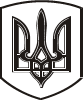 ОБУХІВСЬКА МІСЬКА РАДА СЬОМОГО СКЛИКАННЯКИЇВСЬКОЇ ОБЛАСТІПОСТІЙНА КОМІСІЯ З ПИТАНЬ РЕГУЛЮВАННЯ ЗЕМЕЛЬНИХ ВІДНОСИН, ЕКОЛОГІЇ ТА ОХОРОНИ НАВКОЛИШЬОГО ПРИРОДНОГО СЕРЕДОВИЩАПротокол № 56м.Обухів									20 липня 2020 рокувул. Київська, 10									15-00 год.(приміщення міської ради)Всього членів комісії - 7 депутатівПрисутніх на засіданні - 6 депутатівПРИСУТНІ:Голова комісії - Анцупова Л.Я.;Секретар комісії: Малишев В.О.;Члени комісії: Лук’яненко О.І., Пацурина Г.П., Зус О.П., Бабич А.І.ВІДСУТНІ: Іщенко О.М.ПРИСУТНІ: Клочко С.М. – секретар Обухівської міської ради, Цельора В.В. – заступник міського голови, Пушенко Н.В. – начальник юридичного відділу Обухівської міської ради, Стрілець А.В. – начальник відділу земельних ресурсів виконавчого комітету Обухівської міської ради, Федорченко Міла Петрівна – жителька міста Обухів, Солодеєв Микола Миколайович – житель міста Обухів.ПОРЯДОК ДЕННИЙ:Про внесення змін до Комплексної  програми охорони навколишнього природного середовища на території Обухівської міської об’єднаної територіальної громади на 2016-2020 роки (із наступними змінами).Про затвердження Макарчук Людмилі Володимирівні технічної документації із землеустрою щодо встановлення (відновлення) меж земельної ділянки в натурі (на місцевості) площею 0,0367 га для будівництва і обслуговування житлового будинку, господарських будівель і споруд (присадибна ділянка) за адресою: вул. Зелений Гай, 33-Г, м. Обухів, Київської області.Про затвердження Ільчуку Леоніду Іларіоновичу технічної документації із землеустрою щодо встановлення (відновлення) меж земельної ділянки в натурі (на місцевості) площею 0,1000 га для будівництва і обслуговування житлового будинку, господарських будівель і споруд (присадибна ділянка) за адресою: ж.м. Лукавиця, 71, м. Обухів, Київської області.Про затвердження Кліщ Надії Василівні, Кліщ Віктору Петровичу, Кліщ Володимиру Вікторовичу та Срібній Олені Вікторівні технічної документації із землеустрою щодо встановлення (відновлення) меж земельної ділянки в натурі (на місцевості) площею 0,1000 га для будівництва і обслуговування житлового будинку, господарських будівель і споруд (присадибна ділянка) за адресою: вул. Жеваги, 62, м. Обухів, Київської області.Про затвердження Діденко Оксані Іовні проекту землеустрою щодо відведення земельної ділянки у власність площею 0,1000 га для будівництва і обслуговування житлового будинку, господарських будівель і споруд (присадибна ділянка), за адресою: ж.м. Полянський-2, діл. 78, м. Обухів, Київської області.Про затвердження Кириченко Наталії Дмитрівні проекту землеустрою щодо відведення земельної ділянки у власність площею 0,0739 га для ведення особистого селянського господарства, за адресою: вул. Польок, м. Обухів, Київської області.Про затвердження Ляльці Геннадію Володимировичу проекту землеустрою щодо відведення земельної ділянки у власність площею 0,0336 га для ведення особистого селянського господарства, за адресою: вул. Івана Франка, м. Обухів, Київської області.Про затвердження Зленко Лідії Іванівні проекту землеустрою щодо відведення земельної ділянки у власність площею 0,0544 га для ведення особистого селянського господарства, за адресою: вул. Київська, м. Обухів, Київської області.Про затвердження Комлик Наталії Миколаївні проекту землеустрою щодо відведення земельної ділянки у власність площею 0,1259 га для ведення особистого селянського господарства, за адресою: вул. П. Мирного, м. Обухів, Київської області.Про затвердження Ляльці Владиславу Геннадійовичу проекту землеустрою щодо відведення земельної ділянки у власність площею 0,0213 га для ведення особистого селянського господарства, за адресою: вул. Івана Франка, м. Обухів, Київської області.Про затвердження Баліній Іраїді Василівні проекту землеустрою щодо відведення земельної ділянки у власність площею 0,0324 га для ведення особистого селянського господарства, за адресою: вул. Малишка, м. Обухів, Київської області.Про затвердження Сябренку Володимиру Антоновичу проекту землеустрою щодо відведення земельної ділянки у власність площею 0,0904 га для ведення особистого селянського господарства, за адресою: вул. Шевченка, м. Обухів, Київської області.Про затвердження Пелюхівській Лілії Миколаївні проекту землеустрою щодо відведення земельної ділянки у власність площею 0,0662 га для ведення особистого селянського господарства, за адресою: вул. Соборна, м. Обухів, Київської області.Про затвердження Зінченко Наталії Василівні проекту землеустрою щодо відведення земельної ділянки у власність площею 0,0700 га для ведення особистого селянського господарства, за адресою: вул. Гайдамацька, м. Обухів, Київської області.Про затвердження Бикову Анатолію Івановичу проекту землеустрою щодо відведення земельної ділянки у власність площею 0,0335 га для ведення особистого селянського господарства, за адресою: вул. Шевченка, м. Обухів, Київської області.Про затвердження Струфопуло Димитрісу Павловичу проекту землеустрою щодо відведення земельної ділянки у власність площею 0,0700 га для ведення особистого селянського господарства, за адресою: вул. Польок, м. Обухів, Київської області.Про затвердження Усенко Валентині Григорівні проекту землеустрою щодо відведення земельної ділянки у власність площею 0,0500 га для ведення особистого селянського господарства, за адресою: вул. Мічуріна, м. Обухів, Київської області.Про затвердження Левандовському Антону Броніславовичу проекту землеустрою щодо відведення земельної ділянки у власність площею 0,0070 га для будівництва індивідуальних гаражів, за адресою: ГК «Лісний», діл. № 430, м. Обухів, Київської області.Про затвердження виконавчому комітету Обухівської міської ради Київської області проекту землеустрою щодо відведення земельної ділянки з подальшим продажем на земельних торгах (аукціоні) у власність площею 0,0482 га для будівництва та обслуговування будівель торгівлі, за адресою: с. Таценки, м. Обухів, Київської області.Про затвердження Зінченку Миколі Федоровичу проекту землеустрою щодо відведення земельної ділянки у власність площею 0,3500 га для ведення особистого селянського господарства, за адресою: вул. Сонячна, с. Ленди, м. Обухів, Київської області.Про затвердження Черняєвій Аліні Володимирівні проекту землеустрою щодо відведення земельної ділянки у власність площею 0,1449 га для будівництва і обслуговування житлового будинку, господарських будівель і споруд (присадибна ділянка), за адресою: вул. Полунична, 165, с. Нещерів, м. Обухів, Київської області.Про затвердження Понирко Віктору Миколайовичу проекту землеустрою щодо відведення земельної ділянки у власність площею 0,1397 га для будівництва і обслуговування житлового будинку, господарських будівель і споруд (присадибна ділянка), за адресою: вул. Полунична, 86, с. Нещерів, м. Обухів, Київської області.Про затвердження Осаулюк Марині Олександрівні проекту землеустрою щодо відведення земельної ділянки у власність площею 0,1445 га для будівництва і обслуговування житлового будинку, господарських будівель і споруд (присадибна ділянка), за адресою: вул. Полунична, 174, с. Нещерів, м. Обухів, Київської області.Про надання Піскун Інні Русланівні дозволу на розробку проекту землеустрою щодо відведення земельної ділянки у власність площею 0,0501 га для ведення особистого селянського господарства, за адресою: вул. Соборна, м. Обухів, Київської області.Про надання Струфопуло Мадоні Маміконівні дозволу на розробку проекту землеустрою щодо відведення земельної ділянки у власність площею 0,1000 га для ведення особистого селянського господарства, за адресою: вул. Польок, м. Обухів, Київської області.Про надання Соколу Валерію Івановичу дозволу на розробку проекту землеустрою щодо відведення земельної ділянки у користування на умовах оренди площею 2,0 га для ведення фермерського господарства, за адресою: вул. Васильківська, 13-а, м. Обухів, Київської області.Про надання Кашпур Анні Сергіївні дозволу на розробку проекту землеустрою щодо відведення земельної ділянки у власність площею 0,0481 га для ведення особистого селянського господарства, за адресою: вул. П. Мирного, м. Обухів, Київської області.Про надання Опришку Леоніду Михайловичу дозволу на розробку проекту землеустрою щодо відведення земельної ділянки у власність площею 0,0155 га для ведення особистого селянського господарства, за адресою: ж.м. Дзюбівка, м. Обухів, Київської області.Про надання Писаренко Ірині Петрівні дозволу на розробку проекту землеустрою щодо відведення земельної ділянки у власність площею 0,0643 га для ведення особистого селянського господарства, за адресою: вул. Чумацький Шлях, м. Обухів, Київської області.Про надання Бондарю Юрію Володимировичу дозволу на розробку проекту землеустрою щодо відведення земельної ділянки у власність площею 0,0790 га для ведення особистого селянського господарства, за адресою: вул. Лугова, м. Обухів, Київської області.Про надання виконавчому комітету Обухівської міської ради Київської області дозволу на розробку проекту землеустрою щодо відведення земельної ділянки у комунальну власність з подальшим продажем на земельних торгах (аукціоні) площею 0,0400 га для будівництва та експлуатації гідротехнічних, гідрометричних та лінійних споруд, за адресою: вул. Солов’їна, м. Обухів, Київської області.Про надання Солодєєву Миколі Миколайовичу дозволу на розробку проекту землеустрою щодо відведення земельної ділянки у власність площею 3,3 га для ведення фермерського господарства, за адресою: вул. Солов’їна, м. Обухів, Київської області.Про надання дозволу на виготовлення технічної документації із землеустрою щодо встановлення (відновлення) меж земельної ділянки в натурі (на місцевості) комунальної власності орендарем, якої є Приватне підприємство «КАРІНА» площею 0,1600 га під розміщення автосервісного комплексу, за адресою: вул. Каштанова, м. Обухів, Київської області.Про надання виконавчому комітету Обухівської міської ради Київської області дозволу на розробку проекту землеустрою щодо відведення земельної ділянки у комунальну власність з подальшим продажем на земельних торгах (аукціоні) площею 0,0464 га для розміщення та експлуатації основних, підсобних і допоміжних будівель та споруд підприємств переробної, машинобудівної та іншої промисловості, за адресою: вул. Трипільська, 44/1, м. Обухів, Київської області.Про скасування рішення Обухівської міської ради від 26.10.2006 № 54 «Про розгляд питань по регулюванню земельних відносин» щодо надання Гончарук Людмилі Василівні дозволу на розробку технічної документації із землеустрою щодо складання державного акту на право приватної власності на земельну ділянку для передачі у приватну власність площею 0,07 га для ведення особистого селянського господарства, за адресою: ж.м. Лукавиця, м. Обухів, Київської області.Про надання Гончарук Людмилі Василівні дозволу на розробку проекту землеустрою щодо відведення земельної ділянки у власність площею 0,07 га для ведення особистого селянського господарства, за адресою: ж.м. Лукавиця, м. Обухів, Київської області.Про надання Савицькій Лідії Олександрівні дозволу на розробку проекту землеустрою щодо відведення земельної ділянки у власність площею 0,1126 га для ведення особистого селянського господарства, за адресою: вул. Козацький Шлях, м. Обухів, Київської області.Про надання Яковенко Людмилі Петрівні дозволу на розробку проекту землеустрою щодо відведення земельної ділянки у власність площею 0,0591 га для ведення особистого селянського господарства, за адресою: вул. Абрикосова, с. Таценки, м. Обухів, Київської області.Про скасування рішення Нещерівської сільської ради від 18.10.2004 № 257 «Про передачу земельної ділянки у власність» Бутко Юлії Іванівні у приватну власність земельну ділянку площею 0,15 га для будівництва і обслуговування житлового будинку, господарських будівель і споруд (присадибну ділянку), за адресою: ж.м. Польок, 187, с. Нещерів, Обухівського району, Київської області.Про надання Бутко Вікторії Олександрівні дозволу на розробку проекту землеустрою щодо відведення земельної ділянки у власність площею 0,1444 га для будівництва і обслуговування житлового будинку, господарських будівель і споруд (присадибну ділянку), за адресою: вул. Полунична, 187, с. Нещерів, м. Обухів, Київської області.Про надання Штаньку Ярославу Юрійовичу дозволу на розробку проекту землеустрою щодо відведення земельної ділянки у власність площею 0,0934 га для будівництва і обслуговування житлового будинку, господарських будівель і споруд (присадибну ділянку), за адресою: вул. Полунична, 256, с. Нещерів, м. Обухів, Київської області.Про надання Олійнику Володимиру Павловичу дозволу на розробку проекту землеустрою щодо відведення земельної ділянки у власність площею 0,0484 га для ведення особистого селянського господарства, за адресою: вул. Івушка, с. Нещерів, м. Обухів, Київської області.Про надання Бевз Володимиру Сергійовичу дозволу на розробку проекту землеустрою щодо відведення земельної ділянки у власність площею 0,1059 га для ведення особистого селянського господарства, за адресою: с. Нещерів, м. Обухів, Київської області.Про надання Литовченко Ользі Сергіївні дозволу на розробку проекту землеустрою щодо відведення земельної ділянки у власність площею 0,1059 га для ведення особистого селянського господарства, за адресою: с. Нещерів, м. Обухів, Київської області.Про надання Гуменюк Наталії Миколаївні дозволу на розробку проекту землеустрою щодо відведення земельної ділянки у власність площею 0,1059 га для ведення особистого селянського господарства, за адресою: с. Нещерів, м. Обухів, Київської області.Про передачу у власність Лігоцькому Сергію Вікторовичу двох земельних ділянок площею 0,1000 га для будівництва і обслуговування житлового будинку, господарських будівель і споруд (присадибна ділянка) та площею 0,1500 га для ведення особистого селянського господарства, за адресою: вул. Садова, 23 та вул. Садова, м. Обухів, Київської областіПро укладення з Бондаренком Русланом Івановичем договору оренди земельної ділянки площею 0,0065 га для будівництва та обслуговування будівель торгівлі (для комерційного використання), за адресою: вул. Київська, 121-Ж, м. Обухів, Київської області.Про продовження з ФОП Назаренком Сергієм Васильовичем строк дії договору оренди земельної ділянки площею 0,2000 га для будівництва та обслуговування будівель торгівлі (під будівництво бази оптової торгівлі будівельними матеріалами із складськими приміщеннями та магазином), за адресою: вул. Чумацький Шлях (раніше вул. Жовтнева), в районі «Арки», м. Обухів, Київської області.Про продовження з Приватним підприємством «РЕПЕР» строк дії договору оренди земельної ділянки площею 0,0150 га для будівництва та обслуговування будівель торгівлі (під будівництво торгівельного об’єкту), за адресою: вул. Київська, на зупинці «Школа», у напрямку «Київ-Обухів», м. Обухів, Київської області.Про припинення договору оренди земельної ділянки № 987 від 24.04.2010 на земельну ділянку площею 0,0046 га кадастровий номер 3223110100:01:098:0073 для будівництва та обслуговування будівель торгівлі (03.07) (під комерційне використання для перебудови і розширення приміщень існуючих приватних магазинів), за адресою: вул. Київська, 119-А, м. Обухів, Київської області.Про укладання з Максимчук Наталією Василівною та Халабудою Віталієм Анатолійовичем договору оренди земельної ділянки площею 0,0046 га кадастровий номер 3223110100:01:098:0073 для будівництва та обслуговування будівель торгівлі (03.07) (під комерційне використання для перебудови і розширення приміщень існуючих приватних магазинів), за адресою: вул. Київська, 119-А, м. Обухів, Київської області.Про затвердження технічної документації із землеустрою щодо поділу земельної ділянки на 46 земельних ділянок комунальної власності орендарем, якої є ТОВ «Прометей ЛТД» загальною площею 4,9999 га з цільовим призначенням - для колективного житлового будівництва, видом використання - під будівництво малоповерхової високо щільної забудови житлового кварталу, за адресою: ж.м. Стожари, сектор 3, квартал 12, ділянки 19/1-19/43, м. Обухів, Київська область.Про погодження передачі у власність Полуніній Тетяні Григорівні земельної ділянки для індивідуального садівництва площею 0,05 га в адміністративних межах Обухівської міської ради, Київської області.Про погодження передачі у власність Відьмук Людмилі Василівні земельної ділянки для колективного садівництва площею 0,0875 га в с/т «Сайво», Обухівської міської ради, Київської області.Про погодження передачі у власність 10 (десяти) земельних ділянок для колективного садівництва, загальною площею 1,00 га, які розташовані в СТ «Вільний», в адміністративних межах Обухівської міської ради, Київської області, згідно зі списком, що додається.Про погодження передачі у власність Мітленко Аллі Володимирівні земельної ділянки площею 0,0489 га для індивідуального садівництва (код згідно КВЦПЗ - 01.05) в адміністративних межах Обухівської міської ради, Київської області.Про погодження передачі у власність Власенко Людмилі Єгорівні земельної ділянки площею 0,1755 га для ведення особистого селянського господарства (код згідно КВЦПЗ - 01.03) в адміністративних межах Обухівської міської ради, Київської області.Про внесення змін в пункт 12 додатку до рішення 61 сесії Обухівської міської ради 7 скликання № 1459/124-61-VІІ від 27.02.2020 року «Про погодження надання земельних ділянок у власність для індивідуального садівництва загальною площею 2,87 га, які розташовані в адміністративних межах Дерев’янської сільської ради, Обухівського району, Київської області, згідно зі списком, що додається».Про надання виконавчому комітету Обухівської міської ради Київської області дозволу на розробку проекту землеустрою щодо відведення земельної ділянки у комунальну власність з подальшим продажем на земельних торгах (аукціоні) площею 1,4009 га для розміщення та експлуатації об'єктів дорожнього сервісу, за адресою: вул. Київська, м. Обухів, Київської області.Про надання виконавчому комітету Обухівської міської ради Київської області дозволу на розробку проекту землеустрою щодо відведення земельної ділянки у комунальну власність площею 4,9998 га для збереження та використання заказників (ландшафтний заказник місцевого значення «Гора Педина»), за адресою: м. Обухів, Київської області.Про надання Новоселецькому Петру Петровичу дозволу на розробку проекту землеустрою щодо відведення земельної ділянки у власність площею 0,1500 га для ведення особистого селянського господарства, за адресою: м. Обухів, Київської області.Про затвердження генерального плану села Таценки Обухівської міської ради Київської області.Про затвердження коригування детального плану території мікрорайону № 3 в межах вулиць Проектна 1 та Проектна 11 у місті Обухові Київської області.Про затвердження детального плану території земельних ділянок для будівництва житлового комплексу з приміщеннями громадського та соціально-побутового призначення за адресою: м. Обухів, вул. Київська, 99 (кадастрові номери ділянок 3223110100:01:102:0303, 3223110100:01:102:0042).Про надання дозволу на розробку детального плану території на земельну ділянку запроектовану для будівництва та обслуговування житлового будинку, господарських будівель і споруд за адресою: с. Дерев’яна, м. Обухів, Київська область.Перше питання порядку денного:Про внесення змін до Комплексної програми охорони навколишнього природного середовища на території Обухівської міської об’єднаної територіальної громади на 2016-2020 роки (із наступними змінами)Виступав: Стрілець А.В. – начальник відділу земельних ресурсів виконавчого комітету Обухівської міської ради..Внесені пропозиції: Підтримати рішення «Про внесення змін до Комплексної програми охорони навколишнього природного середовища на території Обухівської міської об’єднаної територіальної громади на 2016-2020 роки (із наступними змінами)».Сесії міської ради розглянути та підтримати рішення «Про внесення змін до Комплексної програми охорони навколишнього природного середовища на території Обухівської міської об’єднаної територіальної громади на 2016-2020 роки (із наступними змінами)».ВИРІШИЛИ: 1. Підтримати рішення «Про внесення змін до Комплексної програми охорони навколишнього природного середовища на території Обухівської міської об’єднаної територіальної громади на 2016-2020 роки (із наступними змінами)».2. Рекомендувати сесії міської ради розглянути та підтримати рішення «Про внесення змін до Комплексної програми охорони навколишнього природного середовища на території Обухівської міської об’єднаної територіальної громади на 2016-2020 роки (із наступними змінами)».Голосували: підтримати, одноголосно.Друге питання порядку денного:Про затвердження Макарчук Людмилі Володимирівні технічної документації із землеустрою щодо встановлення (відновлення) меж земельної ділянки в натурі (на місцевості) площею 0,0367 га для будівництва і обслуговування житлового будинку, господарських будівель і споруд (присадибна ділянка) за адресою: вул. Зелений Гай, 33-Г, м. Обухів, Київської областіВиступав: Стрілець А.В. – начальник відділу земельних ресурсів виконавчого комітету Обухівської міської ради.Внесені пропозиції: Розглянувши заяву Макарчук Людмили Володимирівни та матеріали, надані ФОП П’янюк Н.П., про затвердження технічної документації із землеустрою щодо встановлення (відновлення) меж земельної ділянки в натурі (на місцевості) площею 0,0367 га кадастровий номер 3223110100:01:105:0203 для будівництва і обслуговування житлового будинку, господарських будівель і споруд (присадибна ділянка), відповідно до свідоцтва про право власності на нерухоме майно від 23.04.2010 та витягу про реєстрацію права власності на нерухоме майно з номером витягу: 25946777 від 23.04.2010, за адресою: вул. Зелений Гай, 33-Г, м. Обухів, Київської області у відповідності зі статтею 26 Закону України «Про місцеве самоврядування в Україні», статей 12, 91, 116, 118, 121, 122, 186-1 Земельного Кодексу України; статті 55 Закону України «Про землеустрій», підтримати дане рішення та рекомендувати до затвердження на сесії міської ради.ВИРІШИЛИ: підтримати дане рішення «Про затвердження Макарчук Людмилі Володимирівні технічної документації із землеустрою щодо встановлення (відновлення) меж земельної ділянки в натурі (на місцевості) площею 0,0367 га для будівництва і обслуговування житлового будинку, господарських будівель і споруд (присадибна ділянка) за адресою: вул. Зелений Гай, 33-Г, м. Обухів, Київської області» та рекомендувати до затвердження на сесії міської ради в повному обсязі.Голосували: одноголосно.Третє питання порядку денного:Про затвердження Ільчуку Леоніду Іларіоновичу технічної документації із землеустрою щодо встановлення (відновлення) меж земельної ділянки в натурі (на місцевості) площею 0,1000 га для будівництва і обслуговування житлового будинку, господарських будівель і споруд (присадибна ділянка) за адресою: ж.м. Лукавиця, 71, м. Обухів, Київської областіВиступав: Стрілець А.В. – начальник відділу земельних ресурсів виконавчого комітету Обухівської міської ради.Внесені пропозиції: Розглянувши заяву Ільчука Леоніда Іларіоновича та матеріали, надані ТОВ «Земельний проект», про затвердження технічної документації із землеустрою щодо встановлення (відновлення) меж земельної ділянки в натурі (на місцевості) площею 0,1000 га кадастровий номер 3223110100:01:007:0100 для будівництва і обслуговування житлового будинку, господарських будівель і споруд (присадибна ділянка), відповідно до рішення виконавчого комітету Обухівської міської ради № 849 від 23.12.1997 «Про передачу земельних ділянок у приватну власність», за адресою: ж.м. Лукавиця, 71, м. Обухів, Київської області у відповідності зі статтею 26 Закону України «Про місцеве самоврядування в Україні», статей 12, 91, 116, 118, 121, 122, 186-1 Земельного Кодексу України; статті 55 Закону України «Про землеустрій», підтримати дане рішення та рекомендувати до затвердження на сесії міської ради.ВИРІШИЛИ: підтримати дане рішення «Про затвердження Ільчуку Леоніду Іларіоновичу технічної документації із землеустрою щодо встановлення (відновлення) меж земельної ділянки в натурі (на місцевості) площею 0,1000 га для будівництва і обслуговування житлового будинку, господарських будівель і споруд (присадибна ділянка) за адресою: ж.м. Лукавиця, 71, м. Обухів, Київської області» та рекомендувати до затвердження на сесії міської ради в повному обсязі.Голосували: одноголосно.Четверте питання порядку денного:Про затвердження Кліщ Надії Василівні, Кліщ Віктору Петровичу, Кліщ Володимиру Вікторовичу та Срібній Олені Вікторівні технічної документації із землеустрою щодо встановлення (відновлення) меж земельної ділянки в натурі (на місцевості) площею 0,1000 га для будівництва і обслуговування житлового будинку, господарських будівель і споруд (присадибна ділянка) за адресою: вул. Жеваги, 62, м. Обухів, Київської областіВиступав: Стрілець А.В. – начальник відділу земельних ресурсів виконавчого комітету Обухівської міської ради.Внесені пропозиції: Розглянувши заяву Кліщ Надії Василівни, Кліщ Віктора Петровича, Кліщ Володимира Вікторовича та Срібної Олени Вікторівни та матеріали, надані ТОВ «Земельний проект», про затвердження технічної документації із землеустрою щодо встановлення (відновлення) меж земельної ділянки в натурі (на місцевості) площею 0,1000 га кадастровий номер 3223110100:01:072:0096 для будівництва і обслуговування житлового будинку, господарських будівель і споруд (присадибна ділянка), відповідно до свідоцтва про право власності на житло від 04.04.1994, за адресою: вул. Жеваги, 62, м. Обухів, Київської області у відповідності зі статтею 26 Закону України «Про місцеве самоврядування в Україні», статей 12, 91, 116, 118, 121, 122, 186-1 Земельного Кодексу України; статті 55 Закону України «Про землеустрій», підтримати дане рішення та рекомендувати до затвердження на сесії міської ради.ВИРІШИЛИ: підтримати дане рішення «Про затвердження Кліщ Надії Василівні, Кліщ Віктору Петровичу, Кліщ Володимиру Вікторовичу та Срібній Олені Вікторівні технічної документації із землеустрою щодо встановлення (відновлення) меж земельної ділянки в натурі (на місцевості) площею 0,1000 га для будівництва і обслуговування житлового будинку, господарських будівель і споруд (присадибна ділянка) за адресою: вул. Жеваги, 62, м. Обухів, Київської області» та рекомендувати до затвердження на сесії міської ради в повному обсязі.Голосували: одноголосно.П'яте питання порядку денного:Про затвердження Діденко Оксані Іовні проекту землеустрою щодо відведення земельної ділянки у власність площею 0,1000 га для будівництва і обслуговування житлового будинку, господарських будівель і споруд (присадибна ділянка), за адресою: ж.м. Полянський-2, діл. 78, м. Обухів, Київської областіВиступав: Стрілець А.В. – начальник відділу земельних ресурсів виконавчого комітету Обухівської міської ради.Внесені пропозиції: Розглянувши заяву Діденко Оксани Іовни та матеріали, надані ТОВ «ВИРОБНИЧИЙ ЦЕНТР ДЗК», про затвердження проекту землеустрою щодо відведення земельної ділянки у власність площею 0,1000 га кадастровий номер 3223110100:06:008:0375 для будівництва і обслуговування житлового будинку, господарських будівель і споруд (присадибна ділянка), за адресою: ж.м. Полянський-2, діл. 78, м. Обухів, Київської області, у відповідності зі статтею 26 Закону України «Про місцеве самоврядування в Україні», статей 12, 91, 116, 118, 121, 122, 186-1 Земельного Кодексу України; статті 50 Закону України «Про землеустрій», підтримати дане рішення та рекомендувати до затвердження на сесії міської ради.ВИРІШИЛИ: підтримати дане рішення «Про затвердження Діденко Оксані Іовні проекту землеустрою щодо відведення земельної ділянки у власність площею 0,1000 га для будівництва і обслуговування житлового будинку, господарських будівель і споруд (присадибна ділянка), за адресою: ж.м. Полянський-2, діл. 78, м. Обухів, Київської області» та рекомендувати до затвердження на сесії міської ради в повному обсязі.Голосували: одноголосно.Шосте питання порядку денного:Про затвердження Кириченко Наталії Дмитрівні проекту землеустрою щодо відведення земельної ділянки у власність площею 0,0739 га для ведення особистого селянського господарства, за адресою: вул. Польок, м. Обухів, Київської областіВиступав: Стрілець А.В. – начальник відділу земельних ресурсів виконавчого комітету Обухівської міської ради.Внесені пропозиції: Розглянувши заяву Кириченко Наталії Дмитрівні та матеріали, надані ТОВ «Земельний проект», про затвердження проекту землеустрою щодо відведення земельної ділянки у власність площею 0,0739 га кадастровий номер 3223110100:01:014:0207 для ведення особистого селянського господарства, за адресою: вул. Польок, м. Обухів, Київської області, у відповідності зі статтею 26 Закону України «Про місцеве самоврядування в Україні», статей 12, 33, 91, 116, 118, 121, 122, 186-1 Земельного Кодексу України; статті 50 Закону України «Про землеустрій», підтримати дане рішення та рекомендувати до затвердження на сесії міської ради.ВИРІШИЛИ: підтримати дане рішення «Про затвердження Кириченко Наталії Дмитрівні проекту землеустрою щодо відведення земельної ділянки у власність площею 0,0739 га для ведення особистого селянського господарства, за адресою: вул. Польок, м. Обухів, Київської області» та рекомендувати до затвердження на сесії міської ради в повному обсязі.Голосували: одноголосно.Сьоме питання порядку денного:Про затвердження Ляльці Геннадію Володимировичу проекту землеустрою щодо відведення земельної ділянки у власність площею 0,0336 га для ведення особистого селянського господарства, за адресою: вул. Івана Франка, м. Обухів, Київської областіВиступав: Стрілець А.В. – начальник відділу земельних ресурсів виконавчого комітету Обухівської міської ради.Внесені пропозиції: Розглянувши заяву Ляльки Геннадія Володимировича та матеріали, надані ДП «Центр державного земельного кадастру» Київської обласної філії Обухівського міськрайонного виробничого відділу, про затвердження проекту землеустрою щодо відведення земельної ділянки у власність площею 0,0336 га кадастровий номер 3223110100:01:089:0114 для ведення особистого селянського господарства, за адресою: вул. Івана Франка, м. Обухів, Київської області, у відповідності зі статтею 26 Закону України «Про місцеве самоврядування в Україні», статей 12, 33, 91, 116, 118, 121, 122, 186-1 Земельного Кодексу України; статті 50 Закону України «Про землеустрій», підтримати дане рішення та рекомендувати до затвердження на сесії міської ради.ВИРІШИЛИ: підтримати дане рішення «Про затвердження Ляльці Геннадію Володимировичу проекту землеустрою щодо відведення земельної ділянки у власність площею 0,0336 га для ведення особистого селянського господарства, за адресою: вул. Івана Франка, м. Обухів, Київської області» та рекомендувати до затвердження на сесії міської ради в повному обсязі.Голосували: одноголосно.Восьме питання порядку денного:Про затвердження Зленко Лідії Іванівні проекту землеустрою щодо відведення земельної ділянки у власність площею 0,0544 га для ведення особистого селянського господарства, за адресою: вул. Київська, м. Обухів, Київської областіВиступав: Стрілець А.В. – начальник відділу земельних ресурсів виконавчого комітету Обухівської міської ради.Внесені пропозиції: Розглянувши заяву Зленко Лідії Іванівни та матеріали, надані ДП «Центр державного земельного кадастру» Київської обласної філії Обухівського міськрайонного виробничого відділу, про затвердження проекту землеустрою щодо відведення земельної ділянки у власність площею 0,0544 га кадастровий номер 3223110100:01:094:0112 для ведення особистого селянського господарства, за адресою: вул. Київська, м. Обухів, Київської області, у відповідності зі статтею 26 Закону України «Про місцеве самоврядування в Україні», статей 12, 33, 91, 116, 118, 121, 122, 186-1 Земельного Кодексу України; статті 50 Закону України «Про землеустрій», підтримати дане рішення та рекомендувати до затвердження на сесії міської ради.ВИРІШИЛИ: підтримати дане рішення «Про затвердження Зленко Лідії Іванівні проекту землеустрою щодо відведення земельної ділянки у власність площею 0,0544 га для ведення особистого селянського господарства, за адресою: вул. Київська, м. Обухів, Київської області» та рекомендувати до затвердження на сесії міської ради в повному обсязі.Голосували: одноголосно.Дев'яте питання порядку денного:Про затвердження Комлик Наталії Миколаївні проекту землеустрою щодо відведення земельної ділянки у власність площею 0,1259 га для ведення особистого селянського господарства, за адресою: вул. П. Мирного, м. Обухів, Київської областіВиступав: Стрілець А.В. – начальник відділу земельних ресурсів виконавчого комітету Обухівської міської ради.Внесені пропозиції: Розглянувши заяву Комлик Наталії Миколаївни та матеріали, надані ДП «Центр державного земельного кадастру» Київської обласної філії Обухівського міськрайонного виробничого відділу, про затвердження проекту землеустрою щодо відведення земельної ділянки у власність площею 0,1259 га кадастровий номер 3223110100:01:042:0116 для ведення особистого селянського господарства, за адресою: вул. П. Мирного, м. Обухів, Київської області, у відповідності зі статтею 26 Закону України «Про місцеве самоврядування в Україні», статей 12, 33, 91, 116, 118, 121, 122, 186-1 Земельного Кодексу України; статті 50 Закону України «Про землеустрій», підтримати дане рішення та рекомендувати до затвердження на сесії міської ради.ВИРІШИЛИ: підтримати дане рішення «Про затвердження Комлик Наталії Миколаївні проекту землеустрою щодо відведення земельної ділянки у власність площею 0,1259 га для ведення особистого селянського господарства, за адресою: вул. П. Мирного, м. Обухів, Київської області» та рекомендувати до затвердження на сесії міської ради в повному обсязі.Голосували: одноголосно.Десяте питання порядку денного:Про затвердження Ляльці Владиславу Геннадійовичу проекту землеустрою щодо відведення земельної ділянки у власність площею 0,0213 га для ведення особистого селянського господарства, за адресою: вул. Івана Франка, м. Обухів, Київської областіВиступав: Стрілець А.В. – начальник відділу земельних ресурсів виконавчого комітету Обухівської міської ради.Внесені пропозиції: Розглянувши заяву Ляльки Владислава Геннадійовича та матеріали, надані ДП «Центр державного земельного кадастру» Київської обласної філії Обухівського міськрайонного виробничого відділу, про затвердження проекту землеустрою щодо відведення земельної ділянки у власність площею 0,0213 га кадастровий номер 3223110100:01:089:0113 для ведення особистого селянського господарства, за адресою: вул. Івана Франка, м. Обухів, Київської області, у відповідності зі статтею 26 Закону України «Про місцеве самоврядування в Україні», статей 12, 33, 91, 116, 118, 121, 122, 186-1 Земельного Кодексу України; статті 50 Закону України «Про землеустрій», підтримати дане рішення та рекомендувати до затвердження на сесії міської ради.ВИРІШИЛИ: підтримати дане рішення «Про затвердження Ляльці Владиславу Геннадійовичу проекту землеустрою щодо відведення земельної ділянки у власність площею 0,0213 га для ведення особистого селянського господарства, за адресою: вул. Івана Франка, м. Обухів, Київської області» та рекомендувати до затвердження на сесії міської ради в повному обсязі.Голосували: одноголосно.Одинадцяте питання порядку денного:Про затвердження Баліній Іраїді Василівні проекту землеустрою щодо відведення земельної ділянки у власність площею 0,0324 га для ведення особистого селянського господарства, за адресою: вул. Малишка, м. Обухів, Київської областіВиступав: Стрілець А.В. – начальник відділу земельних ресурсів виконавчого комітету Обухівської міської ради.Внесені пропозиції: Розглянувши заяву Баліної Іраїди Василівни та матеріали, надані ТОВ «ДІЛОВОД КАДАСТР», про затвердження проекту землеустрою щодо відведення земельної ділянки у власність площею 0,0324 га кадастровий номер 3223110100:01:028:0122 для ведення особистого селянського господарства, за адресою: вул. Малишка, м. Обухів, Київської області, у відповідності зі статтею 26 Закону України «Про місцеве самоврядування в Україні», статей 12, 33, 91, 116, 118, 121, 122, 186-1 Земельного Кодексу України; статті 50 Закону України «Про землеустрій», підтримати дане рішення та рекомендувати до затвердження на сесії міської ради.ВИРІШИЛИ: підтримати дане рішення «Про затвердження Баліній Іраїді Василівні проекту землеустрою щодо відведення земельної ділянки у власність площею 0,0324 га для ведення особистого селянського господарства, за адресою: вул. Малишка, м. Обухів, Київської області» та рекомендувати до затвердження на сесії міської ради в повному обсязі.Голосували: одноголосно.Дванадцяте питання порядку денного:Про затвердження Сябренку Володимиру Антоновичу проекту землеустрою щодо відведення земельної ділянки у власність площею 0,0904 га для ведення особистого селянського господарства, за адресою: вул. Шевченка, м. Обухів, Київської областіВиступав: Стрілець А.В. – начальник відділу земельних ресурсів виконавчого комітету Обухівської міської ради.Внесені пропозиції: Розглянувши заяву Сябренка Володимира Антоновича та матеріали, надані ФОП Бондаренко В.О., про затвердження проекту землеустрою щодо відведення земельної ділянки у власність площею 0,0904 га кадастровий номер 3223110100:01:002:0274 для ведення особистого селянського господарства, за адресою: вул. Шевченка, м. Обухів, Київської області, у відповідності зі статтею 26 Закону України «Про місцеве самоврядування в Україні», статей 12, 33, 91, 116, 118, 121, 122, 186-1 Земельного Кодексу України; статті 50 Закону України «Про землеустрій», підтримати дане рішення та рекомендувати до затвердження на сесії міської ради.ВИРІШИЛИ: підтримати дане рішення «Про затвердження Сябренку Володимиру Антоновичу проекту землеустрою щодо відведення земельної ділянки у власність площею 0,0904 га для ведення особистого селянського господарства, за адресою: вул. Шевченка, м. Обухів, Київської області» та рекомендувати до затвердження на сесії міської ради в повному обсязі.Голосували: одноголосно.Тринадцяте питання порядку денного:Про затвердження Пелюхівській Лілії Миколаївні проекту землеустрою щодо відведення земельної ділянки у власність площею 0,0662 га для ведення особистого селянського господарства, за адресою: вул. Соборна, м. Обухів, Київської областіВиступав: Стрілець А.В. – начальник відділу земельних ресурсів виконавчого комітету Обухівської міської ради.Внесені пропозиції: Розглянувши заяву Пелюхівської Лілії Миколаївни та матеріали, надані ФОП Серебрій Н.В., про затвердження проекту землеустрою щодо відведення земельної ділянки у власність площею 0,0662 га кадастровий номер 3223110100:01:007:0101 для ведення особистого селянського господарства, за адресою: вул. Соборна, м. Обухів, Київської області, у відповідності зі статтею 26 Закону України «Про місцеве самоврядування в Україні», статей 12, 33, 91, 116, 118, 121, 122, 186-1 Земельного Кодексу України; статті 50 Закону України «Про землеустрій», підтримати дане рішення та рекомендувати до затвердження на сесії міської ради.ВИРІШИЛИ: підтримати дане рішення «Про затвердження Пелюхівській Лілії Миколаївні проекту землеустрою щодо відведення земельної ділянки у власність площею 0,0662 га для ведення особистого селянського господарства, за адресою: вул. Соборна, м. Обухів, Київської області» та рекомендувати до затвердження на сесії міської ради в повному обсязі.Голосували: одноголосно.Чотирнадцяте питання порядку денного:Про затвердження Зінченко Наталії Василівні проекту землеустрою щодо відведення земельної ділянки у власність площею 0,0700 га для ведення особистого селянського господарства, за адресою: вул. Гайдамацька, м. Обухів, Київської областіВиступав: Стрілець А.В. – начальник відділу земельних ресурсів виконавчого комітету Обухівської міської ради.Внесені пропозиції: Розглянувши заяву Зінченко Наталії Василівни та матеріали, надані ТОВ «ВИРОБНИЧИЙ ЦЕНТР ДЗК», про затвердження проекту землеустрою щодо відведення земельної ділянки у власність площею 0,0700 га кадастровий номер 3223110100:01:086:0092 для ведення особистого селянського господарства, за адресою: вул. Гайдамацька, м. Обухів, Київської області, у відповідності зі статтею 26 Закону України «Про місцеве самоврядування в Україні», статей 12, 33, 91, 116, 118, 121, 122, 186-1 Земельного Кодексу України; статті 50 Закону України «Про землеустрій», підтримати дане рішення та рекомендувати до затвердження на сесії міської ради.ВИРІШИЛИ: підтримати дане рішення «Про затвердження Зінченко Наталії Василівні проекту землеустрою щодо відведення земельної ділянки у власність площею 0,0700 га для ведення особистого селянського господарства, за адресою: вул. Гайдамацька, м. Обухів, Київської області» та рекомендувати до затвердження на сесії міської ради в повному обсязі.Голосували: одноголосно.П'ятнадцяте питання порядку денного:Про затвердження Бикову Анатолію Івановичу проекту землеустрою щодо відведення земельної ділянки у власність площею 0,0335 га для ведення особистого селянського господарства, за адресою: вул. Шевченка, м. Обухів, Київської областіВиступав: Стрілець А.В. – начальник відділу земельних ресурсів виконавчого комітету Обухівської міської ради.Внесені пропозиції: Розглянувши заяву Бикова Анатолія Івановича та матеріали, надані ТОВ «Перша земельна агенція», про затвердження проекту землеустрою щодо відведення земельної ділянки у власність площею 0,0335 га кадастровий номер 3223110100:01:002:0270 для ведення особистого селянського господарства, за адресою: вул. Шевченка, м. Обухів, Київської області, у відповідності зі статтею 26 Закону України «Про місцеве самоврядування в Україні», статей 12, 33, 91, 116, 118, 121, 122, 186-1 Земельного Кодексу України; статті 50 Закону України «Про землеустрій», підтримати дане рішення та рекомендувати до затвердження на сесії міської ради.ВИРІШИЛИ: підтримати дане рішення «Про затвердження Бикову Анатолію Івановичу проекту землеустрою щодо відведення земельної ділянки у власність площею 0,0335 га для ведення особистого селянського господарства, за адресою: вул. Шевченка, м. Обухів, Київської області» та рекомендувати до затвердження на сесії міської ради в повному обсязі.Голосували: одноголосно.Шіснадцяте питання порядку денного:Про затвердження Струфопуло Димитрісу Павловичу проекту землеустрою щодо відведення земельної ділянки у власність площею 0,0700 га для ведення особистого селянського господарства, за адресою: вул. Польок, м. Обухів, Київської областіВиступав: Стрілець А.В. – начальник відділу земельних ресурсів виконавчого комітету Обухівської міської ради.Внесені пропозиції: Розглянувши заяву Струфопуло Димитріса Павловича та матеріали, надані ТОВ «Перша земельна агенція», про затвердження проекту землеустрою щодо відведення земельної ділянки у власність площею 0,0700 га кадастровий номер 3223110100:01:011:0152 для ведення особистого селянського господарства, за адресою: вул. Польок, м. Обухів, Київської області, у відповідності зі статтею 26 Закону України «Про місцеве самоврядування в Україні», статей 12, 33, 91, 116, 118, 121, 122, 186-1 Земельного Кодексу України; статті 50 Закону України «Про землеустрій», підтримати дане рішення та рекомендувати до затвердження на сесії міської ради.ВИРІШИЛИ: підтримати дане рішення «Про затвердження Струфопуло Димитрісу Павловичу проекту землеустрою щодо відведення земельної ділянки у власність площею 0,0700 га для ведення особистого селянського господарства, за адресою: вул. Польок, м. Обухів, Київської області» та рекомендувати до затвердження на сесії міської ради в повному обсязі.Голосували: одноголосно.Сімнадцяте питання порядку денного:Про затвердження Усенко Валентині Григорівні проекту землеустрою щодо відведення земельної ділянки у власність площею 0,0500 га для ведення особистого селянського господарства, за адресою: вул. Мічуріна, м. Обухів, Київської областіВиступав: Стрілець А.В. – начальник відділу земельних ресурсів виконавчого комітету Обухівської міської ради.Внесені пропозиції: Розглянувши заяву Усенко Валентини Григорівни та матеріали, надані ДП «Центр державного земельного кадастру» Київської обласної філії Обухівського міськрайонного виробничого відділу, про затвердження проекту землеустрою щодо відведення земельної ділянки у власність площею 0,0500 га кадастровий номер 3223110100:01:083:0019 для ведення особистого селянського господарства, за адресою: вул. Мічуріна, м. Обухів, Київської області, у відповідності зі статтею 26 Закону України «Про місцеве самоврядування в Україні», статей 12, 33, 91, 116, 118, 121, 122, 186-1 Земельного Кодексу України; статті 50 Закону України «Про землеустрій», підтримати дане рішення та рекомендувати до затвердження на сесії міської ради.ВИРІШИЛИ: підтримати дане рішення «Про затвердження Усенко Валентині Григорівні проекту землеустрою щодо відведення земельної ділянки у власність площею 0,0500 га для ведення особистого селянського господарства, за адресою: вул. Мічуріна, м. Обухів, Київської області» та рекомендувати до затвердження на сесії міської ради в повному обсязі.Голосували: одноголосно.Вісімнадцяте питання порядку денного:Про затвердження Левандовському Антону Броніславовичу проекту землеустрою щодо відведення земельної ділянки у власність площею 0,0070 га для будівництва індивідуальних гаражів, за адресою: ГК «Лісний», діл. № 430, м. Обухів, Київської областіВиступав: Стрілець А.В. – начальник відділу земельних ресурсів виконавчого комітету Обухівської міської ради.Внесені пропозиції: Розглянувши заяву Левандовського Антона Броніславовича та матеріали, надані ДП «Центр державного земельного кадастру» Київської обласної філії Обухівського міськрайонного виробничого відділу, про затвердження проекту землеустрою щодо відведення земельної ділянки у власність площею 0,0070 га кадастровий номер 3223110100:01:100:0068 для будівництва індивідуальних гаражів, за адресою: ГК «Лісний», діл. № 430, м. Обухів, Київської області, у відповідності зі статтею 26 Закону України «Про місцеве самоврядування в Україні», статей 12, 33, 91, 116, 118, 121, 122, 186-1 Земельного Кодексу України; статті 50 Закону України «Про землеустрій», підтримати дане рішення та рекомендувати до затвердження на сесії міської ради.ВИРІШИЛИ: підтримати дане рішення «Про затвердження Левандовському Антону Броніславовичу проекту землеустрою щодо відведення земельної ділянки у власність площею 0,0070 га для будівництва індивідуальних гаражів, за адресою: ГК «Лісний», діл. № 430, м. Обухів, Київської області» та рекомендувати до затвердження на сесії міської ради в повному обсязі.Голосували: одноголосно.Дев'ятнадцяте питання порядку денного:Про затвердження виконавчому комітету Обухівської міської ради Київської області проекту землеустрою щодо відведення земельної ділянки з подальшим продажем на земельних торгах (аукціоні) у власність площею 0,0482 га для будівництва та обслуговування будівель торгівлі, за адресою: с. Таценки, м. Обухів, Київської областіВиступав: Стрілець А.В. – начальник відділу земельних ресурсів виконавчого комітету Обухівської міської ради.Внесені пропозиції: Розглянувши подання начальника земельного відділу та матеріали, надані ТОВ «Земельний проект», про затвердження проекту землеустрою щодо відведення земельної ділянки з подальшим продажем на земельних торгах (аукціоні) у власність площею 0,0482 га кадастровий номер 3223110104:02:001:0176 для будівництва та обслуговування будівель торгівлі (03.07), за адресою: с. Таценки, м. Обухів, Київської області, у відповідності зі статтею 26 Закону України «Про місцеве самоврядування в Україні», статей 12, 33, 91, 116, 118, 121, 122, 186-1 Земельного Кодексу України; статті 50 Закону України «Про землеустрій», підтримати дане рішення та рекомендувати до затвердження на сесії міської ради.ВИРІШИЛИ: підтримати дане рішення «Про затвердження виконавчому комітету Обухівської міської ради Київської області проекту землеустрою щодо відведення земельної ділянки з подальшим продажем на земельних торгах (аукціоні) у власність площею 0,0482 га для будівництва та обслуговування будівель торгівлі, за адресою: с. Таценки, м. Обухів, Київської області» та рекомендувати до затвердження на сесії міської ради в повному обсязі.Голосували: одноголосно.Двадцяте питання порядку денного:Про затвердження Зінченку Миколі Федоровичу проекту землеустрою щодо відведення земельної ділянки у власність площею 0,3500 га для ведення особистого селянського господарства, за адресою: вул. Сонячна, с. Ленди, м. Обухів, Київської областіВиступав: Стрілець А.В. – начальник відділу земельних ресурсів виконавчого комітету Обухівської міської ради.Внесені пропозиції: Розглянувши заяву Зінченка Миколи Федоровича та матеріали, надані ФОП Бондаренко В.О., про затвердження проекту землеустрою щодо відведення земельної ділянки у власність площею 0,3500 га кадастровий номер 3223110101:07:001:0104 для ведення особистого селянського господарства, за адресою: вул. Сонячна, с. Ленди, м. Обухів, Київської області, у відповідності зі статтею 26 Закону України «Про місцеве самоврядування в Україні», статей 12, 33, 91, 116, 118, 121, 122, 186-1 Земельного Кодексу України; статті 50 Закону України «Про землеустрій», підтримати дане рішення та рекомендувати до затвердження на сесії міської ради.ВИРІШИЛИ: підтримати дане рішення «Про затвердження Зінченку Миколі Федоровичу проекту землеустрою щодо відведення земельної ділянки у власність площею 0,3500 га для ведення особистого селянського господарства, за адресою: вул. Сонячна, с. Ленди, м. Обухів, Київської області» та рекомендувати до затвердження на сесії міської ради в повному обсязі.Голосували: одноголосно.Двадцять перше питання порядку денного:Про затвердження Черняєвій Аліні Володимирівні проекту землеустрою щодо відведення земельної ділянки у власність площею 0,1449 га для будівництва і обслуговування житлового будинку, господарських будівель і споруд (присадибна ділянка), за адресою: вул. Полунична, 165, с. Нещерів, м. Обухів, Київської областіВиступав: Стрілець А.В. – начальник відділу земельних ресурсів виконавчого комітету Обухівської міської ради.Внесені пропозиції: Розглянувши заяву Черняєвої Аліни Володимирівни та матеріали, надані ФОП Левченко Л.О., про затвердження проекту землеустрою щодо відведення земельної ділянки у власність площею 0,1449 га кадастровий номер 3223186200:03:004:0287 для будівництва і обслуговування житлового будинку, господарських будівель і споруд (присадибна ділянка), за адресою: вул. Полунична, 165, с. Нещерів, м. Обухів, Київської області, у відповідності зі статтею 26 Закону України «Про місцеве самоврядування в Україні», статей 12, 91, 116, 118, 121, 122, 186-1 Земельного Кодексу України; статті 50 Закону України «Про землеустрій», підтримати дане рішення та рекомендувати до затвердження на сесії міської ради.ВИРІШИЛИ: підтримати дане рішення «Про затвердження Черняєвій Аліні Володимирівні проекту землеустрою щодо відведення земельної ділянки у власність площею 0,1449 га для будівництва і обслуговування житлового будинку, господарських будівель і споруд (присадибна ділянка), за адресою: вул. Полунична, 165, с. Нещерів, м. Обухів, Київської області» та рекомендувати до затвердження на сесії міської ради в повному обсязі.Голосували: одноголосно.Двадцять друге питання порядку денного:Про затвердження Понирко Віктору Миколайовичу проекту землеустрою щодо відведення земельної ділянки у власність площею 0,1397 га для будівництва і обслуговування житлового будинку, господарських будівель і споруд (присадибна ділянка), за адресою: вул. Полунична, 86, с. Нещерів, м. Обухів, Київської областіВиступав: Стрілець А.В. – начальник відділу земельних ресурсів виконавчого комітету Обухівської міської ради.Внесені пропозиції: Розглянувши заяву Понирко Віктора Миколайовича та матеріали, надані ФОП Левченко Л.О., про затвердження проекту землеустрою щодо відведення земельної ділянки у власність площею 0,1397 га кадастровий номер 3223186200:03:004:0288 для будівництва і обслуговування житлового будинку, господарських будівель і споруд (присадибна ділянка), за адресою: вул. Полунична, 86, с. Нещерів, м. Обухів, Київської області, у відповідності зі статтею 26 Закону України «Про місцеве самоврядування в Україні», статей 12, 91, 116, 118, 121, 122, 186-1 Земельного Кодексу України; статті 50 Закону України «Про землеустрій», підтримати дане рішення та рекомендувати до затвердження на сесії міської ради.ВИРІШИЛИ: підтримати дане рішення «Про затвердження Понирко Віктору Миколайовичу проекту землеустрою щодо відведення земельної ділянки у власність площею 0,1397 га для будівництва і обслуговування житлового будинку, господарських будівель і споруд (присадибна ділянка), за адресою: вул. Полунична, 86, с. Нещерів, м. Обухів, Київської області» та рекомендувати до затвердження на сесії міської ради в повному обсязі.Голосували: одноголосно.Двадцять третє питання порядку денного:Про затвердження Осаулюк Марині Олександрівні проекту землеустрою щодо відведення земельної ділянки у власність площею 0,1445 га для будівництва і обслуговування житлового будинку, господарських будівель і споруд (присадибна ділянка), за адресою: вул. Полунична, 174, с. Нещерів, м. Обухів, Київської областіВиступав: Стрілець А.В. – начальник відділу земельних ресурсів виконавчого комітету Обухівської міської ради.Внесені пропозиції: Розглянувши заяву Осаулюк Марини Олександрівни та матеріали, надані ФОП Левченко Л.О., про затвердження проекту землеустрою щодо відведення земельної ділянки у власність площею 0,1445 га кадастровий номер 3223186200:03:004:0110 для будівництва і обслуговування житлового будинку, господарських будівель і споруд (присадибна ділянка), за адресою: вул. Полунична, 174, с. Нещерів, м. Обухів, Київської області, у відповідності зі статтею 26 Закону України «Про місцеве самоврядування в Україні», статей 12, 91, 116, 118, 121, 122, 186-1 Земельного Кодексу України; статті 50 Закону України «Про землеустрій», підтримати дане рішення та рекомендувати до затвердження на сесії міської ради.ВИРІШИЛИ: підтримати дане рішення «Про затвердження Осаулюк Марині Олександрівні проекту землеустрою щодо відведення земельної ділянки у власність площею 0,1445 га для будівництва і обслуговування житлового будинку, господарських будівель і споруд (присадибна ділянка), за адресою: вул. Полунична, 174, с. Нещерів, м. Обухів, Київської області» та рекомендувати до затвердження на сесії міської ради в повному обсязі.Голосували: одноголосно.Двадцять четверте питання порядку денного:Про надання Піскун Інні Русланівні дозволу на розробку проекту землеустрою щодо відведення земельної ділянки у власність площею 0,0501 га для ведення особистого селянського господарства, за адресою: вул. Соборна, м. Обухів, Київської областіВиступав: Стрілець А.В. – начальник відділу земельних ресурсів виконавчого комітету Обухівської міської ради.Внесені пропозиції: Розглянувши заяву Піскун Інни Русланівни про надання дозволу на розробку проекту землеустрою щодо відведення земельної ділянки у власність площею 0,0501 га для ведення особистого селянського господарства, за адресою: вул. Соборна, м. Обухів, Київської області, у відповідності зі статтею 26 Закону України «Про місцеве самоврядування в Україні», статей 12, 33, 91, 95, 96, 118, 122, 186-1 Земельного Кодексу України; статті 50 Закону України «Про землеустрій», підтримати дане рішення та рекомендувати до затвердження на сесії міської ради.ВИРІШИЛИ: стосовно даного рішення «Про надання Піскун Інні Русланівні дозволу на розробку проекту землеустрою щодо відведення земельної ділянки у власність площею 0,0501 га для ведення особистого селянського господарства, за адресою: вул. Соборна, м. Обухів, Київської області» комісія не прийняла позитивного рішення та не може рекомендувати до затвердження на сесії міської ради.Голосували: Утримались - одноголосно.Двадцять п'яте питання порядку денного:Про надання Струфопуло Мадоні Маміконівні дозволу на розробку проекту землеустрою щодо відведення земельної ділянки у власність площею 0,1000 га для ведення особистого селянського господарства, за адресою: вул. Польок, м. Обухів, Київської областіВиступав: Стрілець А.В. – начальник відділу земельних ресурсів виконавчого комітету Обухівської міської ради.Внесені пропозиції: Розглянувши заяву Струфопуло Мадони Маміконівни про надання дозволу на розробку проекту землеустрою щодо відведення земельної ділянки у власність площею 0,1000 га для ведення особистого селянського господарства, за адресою: вул. Польок, м. Обухів, Київської області, у відповідності зі статтею 26 Закону України «Про місцеве самоврядування в Україні», статей 12, 33, 91, 95, 96, 118, 122, 186-1 Земельного Кодексу України; статті 50 Закону України «Про землеустрій», підтримати дане рішення та рекомендувати до затвердження на сесії міської ради.ВИРІШИЛИ: стосовно даного рішення «Про надання Струфопуло Мадоні Маміконівні дозволу на розробку проекту землеустрою щодо відведення земельної ділянки у власність площею 0,1000 га для ведення особистого селянського господарства, за адресою: вул. Польок, м. Обухів, Київської області» комісія не прийняла позитивного рішення та не може рекомендувати до затвердження на сесії міської ради.Голосували: Утримались - одноголосно.Двадцять шосте питання порядку денного:Про надання Соколу Валерію Івановичу дозволу на розробку проекту землеустрою щодо відведення земельної ділянки у користування на умовах оренди площею 2,0 га для ведення фермерського господарства, за адресою: вул. Васильківська, 13-а, м. Обухів, Київської областіВиступав: Стрілець А.В. – начальник відділу земельних ресурсів виконавчого комітету Обухівської міської ради.Внесені пропозиції: Розглянувши заяву Сокола Валерія Івановича про надання дозволу на розробку проекту землеустрою щодо відведення земельної ділянки у користування на умовах оренди площею 2,0 га для ведення фермерського господарства (01.02), відповідно до державного акту на право постійного користування землею зареєстрованого за № 14 від 17.08.1994, свідоцтва про право власності на нерухоме майно від 18.12.2003 та свідоцтва № 1-914 від 25.05.2020, за адресою: вул. Васильківська, 13-а, м. Обухів, Київської області, у відповідності зі статтею 26 Закону України «Про місцеве самоврядування в Україні», статей 12, 33, 91, 95, 96, 118, 122, 186-1 Земельного Кодексу України; статті 50 Закону України «Про землеустрій», підтримати дане рішення та рекомендувати до затвердження на сесії міської ради.ВИРІШИЛИ: підтримати дане рішення «Про надання Соколу Валерію Івановичу дозволу на розробку проекту землеустрою щодо відведення земельної ділянки у користування на умовах оренди площею 2,0 га для ведення фермерського господарства, за адресою: вул. Васильківська, 13-а, м. Обухів, Київської області» та рекомендувати до затвердження на сесії міської ради в повному обсязі.Голосували: одноголосно.Двадцять сьоме питання порядку денного:Про надання Кашпур Анні Сергіївні дозволу на розробку проекту землеустрою щодо відведення земельної ділянки у власність площею 0,0481 га для ведення особистого селянського господарства, за адресою: вул. П. Мирного, м. Обухів, Київської областіВиступав: Стрілець А.В. – начальник відділу земельних ресурсів виконавчого комітету Обухівської міської ради.Внесені пропозиції: Розглянувши заяву Кашпур Анни Сергіївни про надання дозволу на розробку проекту землеустрою щодо відведення земельної ділянки у власність площею 0,0481 га для ведення особистого селянського господарства, за адресою: вул. П. Мирного, м. Обухів, Київської області, у відповідності зі статтею 26 Закону України «Про місцеве самоврядування в Україні», статей 12, 33, 91, 95, 96, 118, 122, 186-1 Земельного Кодексу України; статті 50 Закону України «Про землеустрій», підтримати дане рішення та рекомендувати до затвердження на сесії міської ради.ВИРІШИЛИ: підтримати дане рішення «Про надання Кашпур Анні Сергіївні дозволу на розробку проекту землеустрою щодо відведення земельної ділянки у власність площею 0,0481 га для ведення особистого селянського господарства, за адресою: вул. П. Мирного, м. Обухів, Київської області» та рекомендувати до затвердження на сесії міської ради в повному обсязі.Голосували: одноголосно.Двадцять восьме питання порядку денного:Про надання Опришку Леоніду Михайловичу дозволу на розробку проекту землеустрою щодо відведення земельної ділянки у власність площею 0,0155 га для ведення особистого селянського господарства, за адресою: ж.м. Дзюбівка, м. Обухів, Київської областіВиступав: Стрілець А.В. – начальник відділу земельних ресурсів виконавчого комітету Обухівської міської ради.Внесені пропозиції: Розглянувши заяву Опришка Леоніда Михайловича про надання дозволу на розробку проекту землеустрою щодо відведення земельної ділянки у власність площею 0,0155 га для ведення особистого селянського господарства, за адресою: ж.м. Дзюбівка, м. Обухів, Київської області, у відповідності зі статтею 26 Закону України «Про місцеве самоврядування в Україні», статей 12, 33, 91, 95, 96, 118, 122, 186-1 Земельного Кодексу України; статті 50 Закону України «Про землеустрій», підтримати дане рішення та рекомендувати до затвердження на сесії міської ради.ВИРІШИЛИ: стосовно даного рішення «Про надання Опришку Леоніду Михайловичу дозволу на розробку проекту землеустрою щодо відведення земельної ділянки у власність площею 0,0155 га для ведення особистого селянського господарства, за адресою: ж.м. Дзюбівка, м. Обухів, Київської області» комісія не прийняла позитивного рішення та не може рекомендувати до затвердження на сесії міської ради.Голосували: Утримались - одноголосно.Двадцять дев'яте питання порядку денного:Про надання Писаренко Ірині Петрівні дозволу на розробку проекту землеустрою щодо відведення земельної ділянки у власність площею 0,0643 га для ведення особистого селянського господарства, за адресою: вул. Чумацький Шлях, м. Обухів, Київської областіВиступав: Стрілець А.В. – начальник відділу земельних ресурсів виконавчого комітету Обухівської міської ради.Внесені пропозиції: Розглянувши заяву Писаренко Ірини Петрівни про надання дозволу на розробку проекту землеустрою щодо відведення земельної ділянки у власність площею 0,0643 га для ведення особистого селянського господарства, за адресою: вул. Чумацький Шлях, м. Обухів, Київської області, у відповідності зі статтею 26 Закону України «Про місцеве самоврядування в Україні», статей 12, 33, 91, 95, 96, 118, 122, 186-1 Земельного Кодексу України; статті 50 Закону України «Про землеустрій», підтримати дане рішення та рекомендувати до затвердження на сесії міської ради.ВИРІШИЛИ:підтримати дане рішення «Про надання Писаренко Ірині Петрівні дозволу на розробку проекту землеустрою щодо відведення земельної ділянки у власність площею 0,0643 га для ведення особистого селянського господарства, за адресою: вул. Чумацький Шлях, м. Обухів, Київської області» та рекомендувати до затвердження на сесії міської ради в повному обсязі.Голосували: одноголосно.Тридцяте питання порядку денного:Про надання Бондарю Юрію Володимировичу дозволу на розробку проекту землеустрою щодо відведення земельної ділянки у власність площею 0,0790 га для ведення особистого селянського господарства, за адресою: вул. Лугова, м. Обухів, Київської областіВиступав: Стрілець А.В. – начальник відділу земельних ресурсів виконавчого комітету Обухівської міської ради.Внесені пропозиції: Розглянувши заяву Бондаря Юрія Володимировича про надання дозволу на розробку проекту землеустрою щодо відведення земельної ділянки у власність площею 0,0790 га для ведення особистого селянського господарства, за адресою: вул. Лугова, м. Обухів, Київської області, у відповідності зі статтею 26 Закону України «Про місцеве самоврядування в Україні», статей 12, 33, 91, 95, 96, 118, 122, 186-1 Земельного Кодексу України; статті 50 Закону України «Про землеустрій», підтримати дане рішення та рекомендувати до затвердження на сесії міської ради.ВИРІШИЛИ: підтримати дане рішення «Про надання Бондарю Юрію Володимировичу дозволу на розробку проекту землеустрою щодо відведення земельної ділянки у власність площею 0,0790 га для ведення особистого селянського господарства, за адресою: вул. Лугова, м. Обухів, Київської області» та рекомендувати до затвердження на сесії міської ради в повному обсязі.Голосували: За – Анцупова Л.Я., Пацурина Г.П., Зус О.П., Малишев В.О., Лук’яненко О.І.;Проти – 0;Утримались – Бабич А.І.Тридцять перше питання порядку денного:Про надання виконавчому комітету Обухівської міської ради Київської області дозволу на розробку проекту землеустрою щодо відведення земельної ділянки у комунальну власність з подальшим продажем на земельних торгах (аукціоні) площею 0,0400 га для будівництва та експлуатації гідротехнічних, гідрометричних та лінійних споруд, за адресою: вул. Солов’їна, м. Обухів, Київської областіВиступав: Стрілець А.В. – начальник відділу земельних ресурсів виконавчого комітету Обухівської міської ради.Внесені пропозиції: Розглянувши заяву Солодєєва Миколи Миколайовича про надання дозволу на розробку проекту землеустрою щодо відведення земельної ділянки у комунальну власність з подальшим продажем на земельних торгах (аукціоні) площею 0,0400 га для будівництва та експлуатації гідротехнічних, гідрометричних та лінійних споруд (10.10), за адресою: вул. Солов’їна, м. Обухів, Київської області, у відповідності зі статтею 26 Закону України «Про місцеве самоврядування в Україні», статей 12, 91, 95, 96, 118, 122, 186-1 Земельного Кодексу України; статті 50 Закону України «Про землеустрій», підтримати дане рішення та рекомендувати до затвердження на сесії міської ради.ВИРІШИЛИ: стосовно даного рішення «Про надання виконавчому комітету Обухівської міської ради Київської області дозволу на розробку проекту землеустрою щодо відведення земельної ділянки у комунальну власність з подальшим продажем на земельних торгах (аукціоні) площею 0,0400 га для будівництва та експлуатації гідротехнічних, гідрометричних та лінійних споруд, за адресою: вул. Солов’їна, м. Обухів, Київської області» комісія не прийняла позитивного рішення та не може рекомендувати до затвердження на сесії міської ради.Голосували: Утримались - одноголосно.Тридцять друге питання порядку денного:Про надання Солодєєву Миколі Миколайовичу дозволу на розробку проекту землеустрою щодо відведення земельної ділянки у власність площею 3,3 га для ведення фермерського господарства, за адресою: вул. Солов’їна, м. Обухів, Київської областіВиступав: Стрілець А.В. – начальник відділу земельних ресурсів виконавчого комітету Обухівської міської ради.Внесені пропозиції: Розглянувши заяву Солодєєва Миколи Миколайовича про надання дозволу на розробку проекту землеустрою щодо відведення земельної ділянки у власність площею 3,3 га для ведення фермерського господарства, за адресою: вул. Солов’їна, м. Обухів, Київської області, у відповідності зі статтею 26 Закону України «Про місцеве самоврядування в Україні», статей 12, 33, 91, 95, 96, 118, 122, 186-1 Земельного Кодексу України; статті 50 Закону України «Про землеустрій», підтримати дане рішення та рекомендувати до затвердження на сесії міської ради.ВИРІШИЛИ: стосовно даного рішення «Про надання Солодєєву Миколі Миколайовичу дозволу на розробку проекту землеустрою щодо відведення земельної ділянки у власність площею 3,3 га для ведення фермерського господарства, за адресою: вул. Солов’їна, м. Обухів, Київської області» комісія не прийняла позитивного рішення та не може рекомендувати до затвердження на сесії міської ради.Голосували: Утримались - одноголосно.Тридцать третє питання порядку денного:Про надання дозволу на виготовлення технічної документації із землеустрою щодо встановлення (відновлення) меж земельної ділянки в натурі (на місцевості) комунальної власності орендарем, якої є Приватне підприємство «КАРІНА» площею 0,1600 га під розміщення автосервісного комплексу, за адресою: вул. Каштанова, м. Обухів, Київської областіВиступав: Стрілець А.В. – начальник відділу земельних ресурсів виконавчого комітету Обухівської міської ради.Внесені пропозиції: Розглянувши клопотання Приватного підприємства «КАРІНА» № 854 від 02.07.2020 про надання дозволу на виготовлення технічної документації із землеустрою щодо встановлення (відновлення) меж земельної ділянки в натурі (на місцевості) комунальної власності орендарем, якої є Приватне підприємство «КАРІНА» площею 0,1600 га під розміщення автосервісного комплексу, відповідно до договору оренди земельної ділянки № 888 від 30.04.2002 та додаткового договору про зміни до договору № 491 від 03.03.2009, за адресою: вул. Каштанова, м. Обухів, Київської області у відповідності зі статтею 26 Закону України «Про місцеве самоврядування в Україні», статей 12, 91, 116, 118, 121, 122, 186-1 Земельного Кодексу України; статті 55 Закону України «Про землеустрій», підтримати дане рішення та рекомендувати до затвердження на сесії міської ради.ВИРІШИЛИ: підтримати дане рішення «Про надання дозволу на виготовлення технічної документації із землеустрою щодо встановлення (відновлення) меж земельної ділянки в натурі (на місцевості) комунальної власності орендарем, якої є Приватне підприємство «КАРІНА» площею 0,1600 га під розміщення автосервісного комплексу, за адресою: вул. Каштанова, м. Обухів, Київської області» та рекомендувати до затвердження на сесії міської ради в повному обсязі.Голосували: одноголосно.Тридцать четверте питання порядку денного:Про надання виконавчому комітету Обухівської міської ради Київської області дозволу на розробку проекту землеустрою щодо відведення земельної ділянки у комунальну власність з подальшим продажем на земельних торгах (аукціоні) площею 0,0464 га для розміщення та експлуатації основних, підсобних і допоміжних будівель та споруд підприємств переробної, машинобудівної та іншої промисловості, за адресою: вул. Трипільська, 44/1, м. Обухів, Київської областіВиступав: Стрілець А.В. – начальник відділу земельних ресурсів виконавчого комітету Обухівської міської ради.Внесені пропозиції: Розглянувши заяву ТОВ «Обухівський хлібозавод» про надання виконавчому комітету Обухівської міської ради Київської області дозволу на розробку проекту землеустрою щодо відведення земельної ділянки у комунальну власність з подальшим продажем на земельних торгах (аукціоні) площею 0,0464 га для розміщення та експлуатації основних, підсобних і допоміжних будівель та споруд підприємств переробної, машинобудівної та іншої промисловості (11.02), за адресою: вул. Трипільська, 44/1, м. Обухів, Київської області, у відповідності зі статтею 26 Закону України «Про місцеве самоврядування в Україні», статей 12, 33, 91, 95, 96, 118, 122, 186-1 Земельного Кодексу України; статті 50 Закону України «Про землеустрій», підтримати дане рішення та рекомендувати до затвердження на сесії міської ради.ВИРІШИЛИ: підтримати дане рішення «Про надання виконавчому комітету Обухівської міської ради Київської області дозволу на розробку проекту землеустрою щодо відведення земельної ділянки у комунальну власність з подальшим продажем на земельних торгах (аукціоні) площею 0,0464 га для розміщення та експлуатації основних, підсобних і допоміжних будівель та споруд підприємств переробної, машинобудівної та іншої промисловості, за адресою: вул. Трипільська, 44/1, м. Обухів, Київської області» та рекомендувати до затвердження на сесії міської ради в повному обсязі.Голосували: одноголосно.Тридцать п'яте питання порядку денного:Про скасування рішення Обухівської міської ради від 26.10.2006 № 54 «Про розгляд питань по регулюванню земельних відносин» щодо надання Гончарук Людмилі Василівні дозволу на розробку технічної документації із землеустрою щодо складання державного акту на право приватної власності на земельну ділянку для передачі у приватну власність площею 0,07 га для ведення особистого селянського господарства, за адресою: ж.м. Лукавиця, м. Обухів, Київської областіВиступав: Стрілець А.В. – начальник відділу земельних ресурсів виконавчого комітету Обухівської міської ради.Внесені пропозиції: Розглянувши заяву Гончарук Людмили Василівни, зареєстровану за № 872 від 02.07.2020 року про скасування рішення Обухівської міської ради від 26.10.2006 № 54 «Про розгляд питань по регулюванню земельних відносин» щодо надання Гончарук Людмилі Василівні дозволу на розробку технічної документації із землеустрою щодо складання державного акту на право приватної власності на земельну ділянку для передачі у приватну власність площею 0,07 га для ведення особистого селянського господарства, за адресою: ж.м. Лукавиця, м. Обухів, Київської області», у відповідності зі статтею 26 Закону України «Про місцеве самоврядування в Україні», статей 12, 95, 96, 118, 122, 186-1 Земельного Кодексу України; статей 25, 50 Закону України «Про землеустрій», у зв’язку із змінами в законодавстві, підтримати дане рішення та рекомендувати до затвердження на сесії міської ради.ВИРІШИЛИ: підтримати дане рішення «Про скасування рішення Обухівської міської ради від 26.10.2006 № 54 «Про розгляд питань по регулюванню земельних відносин» щодо надання Гончарук Людмилі Василівні дозволу на розробку технічної документації із землеустрою щодо складання державного акту на право приватної власності на земельну ділянку для передачі у приватну власність площею 0,07 га для ведення особистого селянського господарства, за адресою: ж.м. Лукавиця, м. Обухів, Київської області» та рекомендувати до затвердження на сесії міської ради в повному обсязі.Голосували: одноголосно.Тридцать шосте питання порядку денного:Про надання Гончарук Людмилі Василівні дозволу на розробку проекту землеустрою щодо відведення земельної ділянки у власність площею 0,07 га для ведення особистого селянського господарства, за адресою: ж.м. Лукавиця, м. Обухів, Київської областіВиступав: Стрілець А.В. – начальник відділу земельних ресурсів виконавчого комітету Обухівської міської ради.Внесені пропозиції: Розглянувши заяву Гончарук Людмили Василівни про надання дозволу на розробку проекту землеустрою щодо відведення земельної ділянки у власність площею 0,07 га для ведення особистого селянського господарства, за адресою: ж.м. Лукавиця, м. Обухів, Київської області, у відповідності зі статтею 26 Закону України «Про місцеве самоврядування в Україні», статей 12, 33, 91, 95, 96, 118, 122, 186-1 Земельного Кодексу України; статті 50 Закону України «Про землеустрій», підтримати дане рішення та рекомендувати до затвердження на сесії міської ради.ВИРІШИЛИ: підтримати дане рішення «Про надання Гончарук Людмилі Василівні дозволу на розробку проекту землеустрою щодо відведення земельної ділянки у власність площею 0,07 га для ведення особистого селянського господарства, за адресою: ж.м. Лукавиця, м. Обухів, Київської області» та рекомендувати до затвердження на сесії міської ради в повному обсязі.Голосували: одноголосно.Тридцать сьоме питання порядку денного:Про надання Савицькій Лідії Олександрівні дозволу на розробку проекту землеустрою щодо відведення земельної ділянки у власність площею 0,1126 га для ведення особистого селянського господарства, за адресою: вул. Козацький Шлях, м. Обухів, Київської областіВиступав: Стрілець А.В. – начальник відділу земельних ресурсів виконавчого комітету Обухівської міської ради.Внесені пропозиції: Розглянувши заяву Савицької Лідії Олександрівни про надання дозволу на розробку проекту землеустрою щодо відведення земельної ділянки у власність площею 0,1126 га для ведення особистого селянського господарства, за адресою: вул. Козацький Шлях, м. Обухів, Київської області, у відповідності зі статтею 26 Закону України «Про місцеве самоврядування в Україні», статей 12, 33, 91, 95, 96, 118, 122, 186-1 Земельного Кодексу України; статті 50 Закону України «Про землеустрій», підтримати дане рішення та рекомендувати до затвердження на сесії міської ради.ВИРІШИЛИ: підтримати дане рішення «Про надання Савицькій Лідії Олександрівні дозволу на розробку проекту землеустрою щодо відведення земельної ділянки у власність площею 0,1126 га для ведення особистого селянського господарства, за адресою: вул. Козацький Шлях, м. Обухів, Київської області» та рекомендувати до затвердження на сесії міської ради в повному обсязі.Голосували: одноголосно.Тридцать восьме питання порядку денного:Про надання Яковенко Людмилі Петрівні дозволу на розробку проекту землеустрою щодо відведення земельної ділянки у власність площею 0,0591 га для ведення особистого селянського господарства, за адресою: вул. Абрикосова, с. Таценки, м. Обухів, Київської областіВиступав: Стрілець А.В. – начальник відділу земельних ресурсів виконавчого комітету Обухівської міської ради.Внесені пропозиції: Розглянувши заяву Яковенко Людмили Петрівни про надання дозволу на розробку проекту землеустрою щодо відведення земельної ділянки у власність площею 0,0591 га для ведення особистого селянського господарства, за адресою: вул. Абрикосова, с. Таценки, м. Обухів, Київської області, у відповідності зі статтею 26 Закону України «Про місцеве самоврядування в Україні», статей 12, 33, 91, 95, 96, 118, 122, 186-1 Земельного Кодексу України; статті 50 Закону України «Про землеустрій», підтримати дане рішення та рекомендувати до затвердження на сесії міської ради.ВИРІШИЛИ: стосовно даного рішення «Про надання Яковенко Людмилі Петрівні дозволу на розробку проекту землеустрою щодо відведення земельної ділянки у власність площею 0,0591 га для ведення особистого селянського господарства, за адресою: вул. Абрикосова, с. Таценки, м. Обухів, Київської області» комісія не прийняла позитивного рішення та не може рекомендувати до затвердження на сесії міської ради.Голосували: Утримались - одноголосно.Тридцать дев'яте питання порядку денного:Про скасування рішення Нещерівської сільської ради від 18.10.2004 № 257 «Про передачу земельної ділянки у власність» Бутко Юлії Іванівні у приватну власність земельну ділянку площею 0,15 га для будівництва і обслуговування житлового будинку, господарських будівель і споруд (присадибну ділянку), за адресою: ж.м. Польок, 187, с. Нещерів, Обухівського району, Київської областіВиступав: Стрілець А.В. – начальник відділу земельних ресурсів виконавчого комітету Обухівської міської ради.Внесені пропозиції: Розглянувши заяву Бутко Юлії Іванівни, зареєстровану за № 8172 від 25.06.2020, про скасування рішення Нещерівської сільської ради від 18.10.2004 № 257 «Про передачу земельної ділянки у власність» Бутко Юлії Іванівні у приватну власність земельну ділянку площею 0,15 га для будівництва і обслуговування житлового будинку, господарських будівель і споруд (присадибну ділянку), за адресою: ж.м. Польок, 187, с. Нещерів, Обухівського району, Київської області, у відповідності зі статтею 26 Закону України «Про місцеве самоврядування в Україні», статей 12, 95, 96, 118, 122, 186-1 Земельного Кодексу України; статей 25, 50 Закону України «Про землеустрій», у зв’язку із змінами в законодавстві, підтримати дане рішення та рекомендувати до затвердження на сесії міської ради.ВИРІШИЛИ: підтримати дане рішення «Про скасування рішення Нещерівської сільської ради від 18.10.2004 № 257 «Про передачу земельної ділянки у власність» Бутко Юлії Іванівні у приватну власність земельну ділянку площею 0,15 га для будівництва і обслуговування житлового будинку, господарських будівель і споруд (присадибну ділянку), за адресою: ж.м. Польок, 187, с. Нещерів, Обухівського району, Київської області» та рекомендувати до затвердження на сесії міської ради в повному обсязі.Голосували: одноголосно.Сорокове питання порядку денного:Про надання Бутко Вікторії Олександрівні дозволу на розробку проекту землеустрою щодо відведення земельної ділянки у власність площею 0,1444 га для будівництва і обслуговування житлового будинку, господарських будівель і споруд (присадибну ділянку), за адресою: вул. Полунична, 187, с. Нещерів, м. Обухів, Київської областіВиступав: Стрілець А.В. – начальник відділу земельних ресурсів виконавчого комітету Обухівської міської ради.Внесені пропозиції: Розглянувши заяву Бутко Вікторії Олександрівни, зареєстровану за № 818 від 25.06.2020 року про надання дозволу на розробку проекту землеустрою щодо відведення земельної ділянки у власність площею 0,1444 га для будівництва і обслуговування житлового будинку, господарських будівель і споруд (присадибну ділянку), за адресою: вул. Полунична, 187, с. Нещерів, м. Обухів, Київської області, у відповідності зі статтею 26 Закону України «Про місцеве самоврядування в Україні», статей 12, 91, 95, 96, 118, 122, 186-1 Земельного Кодексу України; статті 50 Закону України «Про землеустрій»,підтримати дане рішення та рекомендувати до затвердження на сесії міської ради.ВИРІШИЛИ: підтримати дане рішення «Про надання Бутко Вікторії Олександрівні дозволу на розробку проекту землеустрою щодо відведення земельної ділянки у власність площею 0,1444 га для будівництва і обслуговування житлового будинку, господарських будівель і споруд (присадибну ділянку), за адресою: вул. Полунична, 187, с. Нещерів, м. Обухів, Київської області» та рекомендувати до затвердження на сесії міської ради в повному обсязі.Голосували: одноголосно.Сорок перше питання порядку денного:Про надання Штаньку Ярославу Юрійовичу дозволу на розробку проекту землеустрою щодо відведення земельної ділянки у власність площею 0,0934 га для будівництва і обслуговування житлового будинку, господарських будівель і споруд (присадибну ділянку), за адресою: вул. Полунична, 256, с. Нещерів, м. Обухів, Київської областіВиступав: Стрілець А.В. – начальник відділу земельних ресурсів виконавчого комітету Обухівської міської ради.Внесені пропозиції: Розглянувши заяву Штанька Ярослава Юрійовича, зареєстровану за № 855 від 02.07.2020 року про надання дозволу на розробку проекту землеустрою щодо відведення земельної ділянки у власність площею 0,0934 га для будівництва і обслуговування житлового будинку, господарських будівель і споруд (присадибну ділянку), за адресою: вул. Полунична, 256, с. Нещерів, м. Обухів, Київської області, у відповідності зі статтею 26 Закону України «Про місцеве самоврядування в Україні», статей 12, 91, 95, 96, 118, 122, 186-1 Земельного Кодексу України; статті 50 Закону України «Про землеустрій», підтримати дане рішення та рекомендувати до затвердження на сесії міської ради.ВИРІШИЛИ: підтримати дане рішення «Про надання Штаньку Ярославу Юрійовичу дозволу на розробку проекту землеустрою щодо відведення земельної ділянки у власність площею 0,0934 га для будівництва і обслуговування житлового будинку, господарських будівель і споруд (присадибну ділянку), за адресою: вул. Полунична, 256, с. Нещерів, м. Обухів, Київської області» та рекомендувати до затвердження на сесії міської ради в повному обсязі.Голосували: одноголосно.Сорок друге питання порядку денного:Про надання Олійнику Володимиру Павловичу дозволу на розробку проекту землеустрою щодо відведення земельної ділянки у власність площею 0,0484 га для ведення особистого селянського господарства, за адресою: вул. Івушка, с. Нещерів, м. Обухів, Київської областіВиступав: Стрілець А.В. – начальник відділу земельних ресурсів виконавчого комітету Обухівської міської ради.Внесені пропозиції: Розглянувши заяву Олійника Володимира Павловича, зареєстровану за  № 828 від 26.06.2020 року про надання дозволу на розробку проекту землеустрою щодо відведення земельної ділянки у власність площею 0,0484 га для ведення особистого селянського господарства, за адресою: вул. Івушка, с. Нещерів, м. Обухів, Київської області, у відповідності зі статтею 26 Закону України «Про місцеве самоврядування в Україні», статей 12, 91, 95, 96, 118, 122, 186-1 Земельного Кодексу України; статті 50 Закону України «Про землеустрій», підтримати дане рішення та рекомендувати до затвердження на сесії міської ради.ВИРІШИЛИ: підтримати дане рішення «Про надання Олійнику Володимиру Павловичу дозволу на розробку проекту землеустрою щодо відведення земельної ділянки у власність площею 0,0484 га для ведення особистого селянського господарства, за адресою: вул. Івушка, с. Нещерів, м. Обухів, Київської області» та рекомендувати до затвердження на сесії міської ради в повному обсязі.Голосували: одноголосно.Сорок третє питання порядку денного:Про надання Бевз Володимиру Сергійовичу дозволу на розробку проекту землеустрою щодо відведення земельної ділянки у власність площею 0,1059 га для ведення особистого селянського господарства, за адресою: с. Нещерів, м. Обухів, Київської областіВиступав: Стрілець А.В. – начальник відділу земельних ресурсів виконавчого комітету Обухівської міської ради.Внесені пропозиції: Розглянувши заяву Бевз Володимира Сергійовича, зареєстровану за № 862 від 02.07.2020 року про надання дозволу на розробку проекту землеустрою щодо відведення земельної ділянки у власність площею 0,1059 га для ведення особистого селянського господарства, за адресою: с. Нещерів, м. Обухів, Київської області, у відповідності зі статтею 26 Закону України «Про місцеве самоврядування в Україні», статей 12, 91, 95, 96, 118, 122, 186-1 Земельного Кодексу України; статті 50 Закону України «Про землеустрій», підтримати дане рішення та рекомендувати до затвердження на сесії міської ради.ВИРІШИЛИ: підтримати дане рішення «Про надання Бевз Володимиру Сергійовичу дозволу на розробку проекту землеустрою щодо відведення земельної ділянки у власність площею 0,1059 га для ведення особистого селянського господарства, за адресою: с. Нещерів, м. Обухів, Київської області» та рекомендувати до затвердження на сесії міської ради в повному обсязі.Голосували: одноголосно.Сорок четверте питання порядку денного:Про надання Литовченко Ользі Сергіївні дозволу на розробку проекту землеустрою щодо відведення земельної ділянки у власність площею 0,1059 га для ведення особистого селянського господарства, за адресою: с. Нещерів, м. Обухів, Київської областіВиступав: Стрілець А.В. – начальник відділу земельних ресурсів виконавчого комітету Обухівської міської ради.Внесені пропозиції: Розглянувши заяву Литовченко Ольги Сергіївни, зареєстровану за № 863 від 02.07.2020 року про надання дозволу на розробку проекту землеустрою щодо відведення земельної ділянки у власність площею 0,1059 га для ведення особистого селянського господарства, за адресою: с. Нещерів, м. Обухів, Київської області, у відповідності зі статтею 26 Закону України «Про місцеве самоврядування в Україні», статей 12, 91, 95, 96, 118, 122, 186-1 Земельного Кодексу України; статті 50 Закону України «Про землеустрій», підтримати дане рішення та рекомендувати до затвердження на сесії міської ради.ВИРІШИЛИ: підтримати дане рішення «Про надання Литовченко Ользі Сергіївні дозволу на розробку проекту землеустрою щодо відведення земельної ділянки у власність площею 0,1059 га для ведення особистого селянського господарства, за адресою: с. Нещерів, м. Обухів, Київської області» та рекомендувати до затвердження на сесії міської ради в повному обсязі.Голосували: одноголосно.Сорок п'яте питання порядку денного:Про надання Гуменюк Наталії Миколаївні дозволу на розробку проекту землеустрою щодо відведення земельної ділянки у власність площею 0,1059 га для ведення особистого селянського господарства, за адресою: с. Нещерів, м. Обухів, Київської областіВиступав: Стрілець А.В. – начальник відділу земельних ресурсів виконавчого комітету Обухівської міської ради.Внесені пропозиції: Розглянувши заяву Гуменюк Наталії Миколаївни, зареєстровану за № 861 від 02.07.2020 року про надання дозволу на розробку проекту землеустрою щодо відведення земельної ділянки у власність площею 0,1059 га для ведення особистого селянського господарства, за адресою: с. Нещерів, м. Обухів, Київської області, у відповідності зі статтею 26 Закону України «Про місцеве самоврядування в Україні», статей 12, 91, 95, 96, 118, 122, 186-1 Земельного Кодексу України; статті 50 Закону України «Про землеустрій», підтримати дане рішення та рекомендувати до затвердження на сесії міської ради.ВИРІШИЛИ: підтримати дане рішення «Про надання Гуменюк Наталії Миколаївні дозволу на розробку проекту землеустрою щодо відведення земельної ділянки у власність площею 0,1059 га для ведення особистого селянського господарства, за адресою: с. Нещерів, м. Обухів, Київської області» та рекомендувати до затвердження на сесії міської ради в повному обсязі.Голосували: одноголосно.Сорок шосте питання порядку денного:Про передачу у власність Лігоцькому Сергію Вікторовичу двох земельних ділянок площею 0,1000 га для будівництва і обслуговування житлового будинку, господарських будівель і споруд (присадибна ділянка) та площею 0,1500 га для ведення особистого селянського господарства, за адресою: вул. Садова, 23 та вул. Садова, м. Обухів, Київської областіВиступав: Стрілець А.В. – начальник відділу земельних ресурсів виконавчого комітету Обухівської міської ради.Внесені пропозиції: Розглянувши заяву Лігоцького Сергія Вікторовича та матеріали про передачу у власність двох земельних ділянок площею 0,1000 га кадастровий номер 3223110100:01:080:0093 для будівництва і обслуговування житлового будинку, господарських будівель і споруд (присадибна ділянка) та площею 0,1500 га кадастровий номер 3223110100:01:080:0094 для ведення особистого селянського господарства, за адресою: вул. Садова, 23 та вул. Садова, м. Обухів, Київська область, у відповідності зі статтею 26 Закону України «Про місцеве самоврядування в Україні», статей 79, 116, 122 Земельного кодексу України, статті 55 Закону України «Про землеустрій», статей 21, 24 Закону України «Про державний земельний кадастр», підтримати дане рішення та рекомендувати до затвердження на сесії міської ради.ВИРІШИЛИ: підтримати дане рішення «Про передачу у власність Лігоцькому Сергію Вікторовичу двох земельних ділянок площею 0,1000 га для будівництва і обслуговування житлового будинку, господарських будівель і споруд (присадибна ділянка) та площею 0,1500 га для ведення особистого селянського господарства, за адресою: вул. Садова, 23 та вул. Садова, м. Обухів, Київської області» та рекомендувати до затвердження на сесії міської ради в повному обсязі.Голосували: одноголосно.Сорок сьоме питання порядку денного:Про укладення з Бондаренком Русланом Івановичем договору оренди земельної ділянки площею 0,0065 га для будівництва та обслуговування будівель торгівлі (для комерційного використання), за адресою: вул. Київська, 121-Ж, м. Обухів, Київської областіВиступав: Стрілець А.В. – начальник відділу земельних ресурсів виконавчого комітету Обухівської міської ради.Внесені пропозиції: Розглянувши заяву Бондаренка Руслана Івановича зареєстровану за № 837 від 30.06.2020 року про укладання договору оренди земельної ділянки площею 0,0065 га кадастровий номер 3223110100:01:098:0079 для будівництва та обслуговування будівель торгівлі (03.07) (для комерційного використання), відповідно до свідоцтва про право власності на нерухоме майно від 10.04.2012 та витягу про державну реєстрацію прав з номером витягу: 33787352 від 10.04.2012, за адресою: вул. Київська, 121-Ж, м. Обухів, Київської області та у відповідності зі статтею 26 Закону України «Про місцеве самоврядування в Україні», статей 12, 95, 96, 122, 123,124,134 Земельного Кодексу України; статті 33 Закону України «Про оренду землі», підтримати дане рішення та рекомендувати до затвердження на сесії міської ради.ВИРІШИЛИ: підтримати дане рішення «Про укладення з Бондаренком Русланом Івановичем договору оренди земельної ділянки площею 0,0065 га для будівництва та обслуговування будівель торгівлі (для комерційного використання), за адресою: вул. Київська, 121-Ж, м. Обухів, Київської області» та рекомендувати до затвердження на сесії міської ради в повному обсязі.Голосували: одноголосно.Сорок восьме питання порядку денного:Про продовження з ФОП Назаренком Сергієм Васильовичем строк дії договору оренди земельної ділянки площею 0,2000 га для будівництва та обслуговування будівель торгівлі (під будівництво бази оптової торгівлі будівельними матеріалами із складськими приміщеннями та магазином), за адресою: вул. Чумацький Шлях (раніше вул. Жовтнева), в районі «Арки», м. Обухів, Київської областіВиступав: Стрілець А.В. – начальник відділу земельних ресурсів виконавчого комітету Обухівської міської ради.Внесені пропозиції: Розглянувши заяву Назаренка Сергія Васильовича зареєстровану за № 756 від 11.06.2020 року про продовження строк дії договору оренди земельної ділянки № 169 від 01.02.2011 року площею 0,2000 га кадастровий номер 3223110100:01:076:0048, що була надана для будівництва та обслуговування будівель торгівлі (під будівництво бази оптової торгівлі будівельними матеріалами із складськими приміщеннями та магазином), за адресою: вул. Чумацький Шлях (раніше вул. Жовтнева), в районі «Арки», м. Обухів, Київської області, у відповідності зі статтею 26 Закону України «Про місцеве самоврядування в Україні», статей 12, 95, 96, 122, 123, 124, 134 Земельного Кодексу України; статті 33 Закону України «Про оренду землі», підтримати дане рішення та рекомендувати до затвердження на сесії міської ради.ВИРІШИЛИ: стосовно даного рішення «Про продовження з ФОП Назаренком Сергієм Васильовичем строк дії договору оренди земельної ділянки площею 0,2000 га для будівництва та обслуговування будівель торгівлі (під будівництво бази оптової торгівлі будівельними матеріалами із складськими приміщеннями та магазином), за адресою: вул. Чумацький Шлях (раніше вул. Жовтнева), в районі «Арки», м. Обухів, Київської області» комісія не прийняла позитивного рішення та не може рекомендувати до затвердження на сесії міської ради.Голосували: Утримались - одноголосно.Сорок дев'яте питання порядку денного:Про продовження з Приватним підприємством «РЕПЕР» строк дії договору оренди земельної ділянки площею 0,0150 га для будівництва та обслуговування будівель торгівлі (під будівництво торгівельного об’єкту), за адресою: вул. Київська, на зупинці «Школа», у напрямку «Київ-Обухів», м. Обухів, Київської областіВиступав: Стрілець А.В. – начальник відділу земельних ресурсів виконавчого комітету Обухівської міської ради.Внесені пропозиції: Розглянувши заяву директора Приватного підприємства «РЕПЕР» Тищенка В.П., зареєстровану за № 760 від 11.06.2020, про продовження строк дії договору оренди земельної ділянки № 2505 від 14.10.2010 року площею 0,0150 га кадастровий номер 3223110100:01:102:0223, що була надана для будівництва та обслуговування будівель торгівлі (під будівництво торгівельного об’єкту), за адресою: вул. Київська, на зупинці «Школа», у напрямку «Київ-Обухів», м. Обухів, Київської області, у відповідності зі статтею 26 Закону України «Про місцеве самоврядування в Україні», статей 12, 95, 96, 122, 123, 124, 134 Земельного Кодексу України; статті 33 Закону України «Про оренду землі», підтримати дане рішення та рекомендувати до затвердження на сесії міської ради.ВИРІШИЛИ: підтримати дане рішення «Про продовження з Приватним підприємством «РЕПЕР» строк дії договору оренди земельної ділянки площею 0,0150 га для будівництва та обслуговування будівель торгівлі (під будівництво торгівельного об’єкту), за адресою: вул. Київська, на зупинці «Школа», у напрямку «Київ-Обухів», м. Обухів, Київської області» та рекомендувати до затвердження на сесії міської ради в повному обсязі.Голосували: одноголосно.П'ятьдесяте питання порядку денного:Про припинення договору оренди земельної ділянки № 987 від 24.04.2010 на земельну ділянку площею 0,0046 га кадастровий номер 3223110100:01:098:0073 для будівництва та обслуговування будівель торгівлі (03.07) (під комерційне використання для перебудови і розширення приміщень існуючих приватних магазинів), за адресою: вул. Київська, 119-А, м. Обухів, Київської областіВиступав: Стрілець А.В. – начальник відділу земельних ресурсів виконавчого комітету Обухівської міської ради.Внесені пропозиції: Розглянувши заяву Максимчук Наталії Василівни щодо припинення договору оренди земельної ділянки № 987 від 24.04.2010 між Обухівською міською радою та Максимчук Наталією Василівною на земельну ділянку площею 0,0046 га кадастровий номер 3223110100:01:098:0073 для будівництва та обслуговування будівель торгівлі (03.07) (під комерційне використання для перебудови і розширення приміщень існуючих приватних магазинів), у зв’язку зі зверненням заявника, що розташована за адресою: вул. Київська, 119-А, м. Обухів, Київської області, у відповідності до статті 26 Закону України «Про місцеве самоврядування в Україні», статей 12, 96, 122, 123, 124, 127, 134, 151, 186-1, Земельного Кодексу України; статті 56 Закону України «Про землеустрій», статті 31 Закону України «Про оренду землі», підтримати дане рішення та рекомендувати до затвердження на сесії міської ради.ВИРІШИЛИ: підтримати дане рішення «Про припинення договору оренди земельної ділянки № 987 від 24.04.2010 на земельну ділянку площею 0,0046 га кадастровий номер 3223110100:01:098:0073 для будівництва та обслуговування будівель торгівлі (03.07) (під комерційне використання для перебудови і розширення приміщень існуючих приватних магазинів), за адресою: вул. Київська, 119-А, м. Обухів, Київської області» та рекомендувати до затвердження на сесії міської ради в повному обсязі.Голосували: одноголосно.П'ятьдесят перше питання порядку денного:Про укладання з Максимчук Наталією Василівною та Халабудою Віталієм Анатолійовичем договору оренди земельної ділянки площею 0,0046 га кадастровий номер 3223110100:01:098:0073 для будівництва та обслуговування будівель торгівлі (03.07) (під комерційне використання для перебудови і розширення приміщень існуючих приватних магазинів), за адресою: вул. Київська, 119-А, м. Обухів, Київської областіВиступав: Стрілець А.В. – начальник відділу земельних ресурсів виконавчого комітету Обухівської міської ради.Внесені пропозиції: Розглянувши заяву Максимчук Наталії Василівни та Халабуди Віталія Анатолійовича зареєстровану за № 780 від 17.06.2020 року про укладання договору оренди земельної ділянки площею 0,0046 га кадастровий номер 3223110100:01:098:0073 для будівництва та обслуговування будівель торгівлі (03.07) (під комерційне використання для перебудови і розширення приміщень існуючих приватних магазинів), відповідно до рішення Обухівського районного суду ц.с. № 2-635/08 від 06.05.2009 та додаткового рішення Обухівського районного суду ц.с. № 2-635/09, № 6-32/09 від 10.06.2009 разом з витягом про реєстрацію права власності на нерухоме майно з номером витягу 23121018 від 24.06.2009 та договору купівлі-продажу нежитлового приміщення № 1092 від 17.06.2011 разом з витягом про державну реєстрацію прав з номером витягу: 30556124 від 08.07.2011, за адресою: вул. Київська (раніше вул. Леніна), 119-А, м. Обухів, Київської області, у відповідності зі статтею 26 Закону України «Про місцеве самоврядування в Україні», статей 12, 95, 96, 122, 123, 124, 134 Земельного Кодексу України; статті 33 Закону України «Про оренду землі», підтримати дане рішення та рекомендувати до затвердження на сесії міської ради.ВИРІШИЛИ: підтримати дане рішення «Про укладання з Максимчук Наталією Василівною та Халабудою Віталієм Анатолійовичем договору оренди земельної ділянки площею 0,0046 га кадастровий номер 3223110100:01:098:0073 для будівництва та обслуговування будівель торгівлі (03.07) (під комерційне використання для перебудови і розширення приміщень існуючих приватних магазинів), за адресою: вул. Київська, 119-А, м. Обухів, Київської області» та рекомендувати до затвердження на сесії міської ради в повному обсязі.Голосували: одноголосно.П’ятьдесят друге питання порядку денного:Про затвердження технічної документації із землеустрою щодо поділу земельної ділянки на 46 земельних ділянок комунальної власності орендарем, якої є ТОВ «Прометей ЛТД» загальною площею 4,9999 га з цільовим призначенням - для колективного житлового будівництва, видом використання - під будівництво малоповерхової високо щільної забудови житлового кварталу, за адресою: ж.м. Стожари, сектор 3, квартал 12, ділянки 19/1-19/43, м. Обухів, Київська областьВиступав: Стрілець А.В. – начальник відділу земельних ресурсів виконавчого комітету Обухівської міської ради.Внесені пропозиції: Розглянувши лист ТОВ «Прометей ЛТД» та матеріали, надані ФОП Хоменко Б.В., про затвердження технічної документації із землеустрою щодо поділу земельної ділянки на 46 земельних ділянок комунальної власності орендарем, якої є ТОВ «Прометей ЛТД» загальною площею 4,9999 га з цільовим призначенням - для колективного житлового будівництва, видом використання - під будівництво малоповерхової високо щільної забудови житлового кварталу, за адресою: ж.м. Стожари, сектор 3, квартал 12, ділянки 19/1-19/43, м. Обухів, Київська область, згідно зі списком, у відповідності зі статтею 26 Закону України «Про місцеве самоврядування в Україні», статей 12, 95, 96, 122, 123, 124, 134 Земельного Кодексу України; статті 56 Закону України «Про землеустрій», статті 33 Закону України «Про оренду землі», підтримати дане рішення та рекомендувати до затвердження на сесії міської ради.ВИРІШИЛИ: Враховуючи рекомендації юридичного відділу та земельного відділу Обухівської міської ради, стосовно даного рішення «Про затвердження технічної документації із землеустрою щодо поділу земельної ділянки на 46 земельних ділянок комунальної власності орендарем, якої є ТОВ «Прометей ЛТД» загальною площею 4,9999 га з цільовим призначенням - для колективного житлового будівництва, видом використання - під будівництво малоповерхової високо щільної забудови житлового кварталу, за адресою: ж.м. Стожари, сектор 3, квартал 12, ділянки 19/1-19/43, м. Обухів, Київська область» комісія не прийняла позитивного рішення та не може рекомендувати до затвердження на сесії міської ради.Голосували: Утримались - одноголосно.П’ятьдесят третє питання порядку денного:Про погодження передачі у власність Полуніній Тетяні Григорівні земельної ділянки для індивідуального садівництва площею 0,05 га в адміністративних межах Обухівської міської ради, Київської областіВиступав: Стрілець А.В. – начальник відділу земельних ресурсів виконавчого комітету Обухівської міської ради.Внесені пропозиції: Розглянувши заяву Полуніної Тетяни Григорівни № 739 від 05.06.2020 про погодження передачі у власність земельної ділянки для індивідуального садівництва (01.05) площею 0,05 га в адміністративних межах Обухівської міської ради, Київської області, у відповідності зі статтею 26 Закону України «Про місцеве самоврядування в Україні», статей 12, 35, 42, 95, 96, 118, 121, 122, 151, 186-1 Земельного Кодексу України; статті 48, 50 Закону України «Про землеустрій»; Розпорядження Кабінету Міністрів України від 31.01.2018 № 60-р «Питання передачі земельних ділянок сільськогосподарського призначення державної власності у комунальну власність об’єднаних територіальних громад», підтримати дане рішення та рекомендувати до затвердження на сесії міської ради.ВИРІШИЛИ: підтримати дане рішення «Про погодження передачі у власність Полуніній Тетяні Григорівні земельної ділянки для індивідуального садівництва площею 0,05 га в адміністративних межах Обухівської міської ради, Київської області» та рекомендувати до затвердження на сесії міської ради в повному обсязі.Голосували: За – Анцупова Л.Я., Бабич А.І., Пацурина Г.П., Зус О.П., Малишев В.О.;Проти – 0;Утримались – 0;Не голосував – Лук’яненко О.І.П’ятьдесят четверте питання порядку денного:Про погодження передачі у власність Відьмук Людмилі Василівні земельної ділянки для колективного садівництва площею 0,0875 га в с/т «Сайво», Обухівської міської ради, Київської областіВиступав: Стрілець А.В. – начальник відділу земельних ресурсів виконавчого комітету Обухівської міської ради.Внесені пропозиції: Розглянувши заяву Відьмук Людмили Василівни № 751 від 10.06.2020 про погодження передачі у власність земельної ділянки для колективного садівництва (01.06) площею 0,0875 га в с/т «Сайво», Обухівської міської ради, Київської області, у відповідності зі статтею 26 Закону України «Про місцеве самоврядування в Україні», статей 12, 35, 42, 95, 96, 118, 121, 122, 151, 186-1 Земельного Кодексу України; статті 48, 50 Закону України «Про землеустрій»; Розпорядження Кабінету Міністрів України від 31.01.2018 № 60-р «Питання передачі земельних ділянок сільськогосподарського призначення державної власності у комунальну власність об’єднаних територіальних громад», підтримати дане рішення та рекомендувати до затвердження на сесії міської ради.ВИРІШИЛИ: підтримати дане рішення «Про погодження передачі у власність Відьмук Людмилі Василівні земельної ділянки для колективного садівництва площею 0,0875 га в с/т «Сайво», Обухівської міської ради, Київської області» та рекомендувати до затвердження на сесії міської ради в повному обсязі.Голосували: За – Анцупова Л.Я., Бабич А.І., Пацурина Г.П., Зус О.П., Малишев В.О.;Проти – 0;Утримались – 0;Не голосував – Лук’яненко О.І.П’ятьдесят п'яте питання порядку денного:Про погодження передачі у власність 10 (десяти) земельних ділянок для колективного садівництва, загальною площею 1,00 га, які розташовані в СТ «Вільний», в адміністративних межах Обухівської міської ради, Київської області, згідно зі списком, що додаєтьсяВиступав: Стрілець А.В. – начальник відділу земельних ресурсів виконавчого комітету Обухівської міської ради.Внесені пропозиції: Розглянувши заяву голови садового товариства «Вільний» Відоменка Олексія Вікторовича № В-2605 від 15.06.2020 про погодження передачі у власність 10 (десяти) земельних ділянок для колективного садівництва (01.06), загальною площею 1,00 га, які розташовані в СТ «Вільний», в адміністративних межах Обухівської міської ради, Київської області, у відповідності зі статтею 26 Закону України «Про місцеве самоврядування в Україні», статей 12, 35, 42, 95, 96, 118, 121, 122, 151, 186-1 Земельного Кодексу України; статті 48, 50 Закону України «Про землеустрій», розпорядження Кабінету Міністрів України від 31.01.2018 № 60-р «Питання передачі земельних ділянок сільськогосподарського призначення державної власності у комунальну власність об’єднаних територіальних громад», підтримати дане рішення та рекомендувати до затвердження на сесії міської ради.ВИРІШИЛИ: підтримати дане рішення «Про погодження передачі у власність 10 (десяти) земельних ділянок для колективного садівництва, загальною площею 1,00 га, які розташовані в СТ «Вільний», в адміністративних межах Обухівської міської ради, Київської області, згідно зі списком, що додається» та рекомендувати до затвердження на сесії міської ради в повному обсязі.Голосували: За – Анцупова Л.Я., Бабич А.І., Пацурина Г.П., Зус О.П., Малишев В.О.;Проти – 0;Утримались – 0;Не голосував – Лук’яненко О.І.П’ятьдесят шосте питання порядку денного:Про погодження передачі у власність Мітленко Аллі Володимирівні земельної ділянки площею 0,0489 га для індивідуального садівництва (код згідно КВЦПЗ - 01.05) в адміністративних межах Обухівської міської ради, Київської областіВиступав: Стрілець А.В. – начальник відділу земельних ресурсів виконавчого комітету Обухівської міської ради.Внесені пропозиції: Розглянувши заяву Мітленко Аллі Володимирівні № 832 від 26.06.2020 про погодження передачі у власність земельної ділянки площею 0,0489 га для індивідуального садівництва (код згідно КВЦПЗ - 01.05) в адміністративних межах Обухівської міської ради, Київської області, у відповідності зі статтею 26 Закону України «Про місцеве самоврядування в Україні», статей 12, 35, 42, 95, 96, 118, 121, 122, 151, 186-1 Земельного Кодексу України; статті 48, 50 Закону України «Про землеустрій»; Розпорядження Кабінету Міністрів України від 31.01.2018 № 60-р «Питання передачі земельних ділянок сільськогосподарського призначення державної власності у комунальну власність об’єднаних територіальних громад», підтримати дане рішення та рекомендувати до затвердження на сесії міської ради.ВИРІШИЛИ: підтримати дане рішення «Про погодження передачі у власність Мітленко Аллі Володимирівні земельної ділянки площею 0,0489 га для індивідуального садівництва (код згідно КВЦПЗ - 01.05) в адміністративних межах Обухівської міської ради, Київської області» та рекомендувати до затвердження на сесії міської ради в повному обсязі.Голосували: За – Анцупова Л.Я., Бабич А.І., Пацурина Г.П., Зус О.П., Малишев В.О.;Проти – 0;Утримались – 0;Не голосував – Лук’яненко О.І.П’ятьдесят сьоме питання порядку денного:Про погодження передачі у власність Власенко Людмилі Єгорівні земельної ділянки площею 0,1755 га для ведення особистого селянського господарства (код згідно КВЦПЗ - 01.03) в адміністративних межах Обухівської міської ради, Київської областіВиступав: Стрілець А.В. – начальник відділу земельних ресурсів виконавчого комітету Обухівської міської ради.Внесені пропозиції: Розглянувши заяву Власенко Людмили Єгорівни № 852 від 01.07.2020 про погодження передачі у власність земельної ділянки площею 0,1755 га для ведення особистого селянського господарства (код згідно КВЦПЗ - 01.03) в адміністративних межах Обухівської міської ради, Київської області, у відповідності зі статтею 26 Закону України «Про місцеве самоврядування в Україні», статей 12, 35, 42, 95, 96, 118, 121, 122, 151, 186-1 Земельного Кодексу України; статті 48, 50 Закону України «Про землеустрій»; Розпорядження Кабінету Міністрів України від 31.01.2018 № 60-р «Питання передачі земельних ділянок сільськогосподарського призначення державної власності у комунальну власність об’єднаних територіальних громад», підтримати дане рішення та рекомендувати до затвердження на сесії міської ради.ВИРІШИЛИ: стосовно даного рішення «Про погодження передачі у власність Власенко Людмилі Єгорівні земельної ділянки площею 0,1755 га для ведення особистого селянського господарства (код згідно КВЦПЗ - 01.03) в адміністративних межах Обухівської міської ради, Київської області» комісія не прийняла позитивного рішення та не може рекомендувати до затвердження на сесії міської ради.Голосували: За – 0;Проти – 0;Утримались – Анцупова Л.Я., Бабич А.І., Пацурина Г.П., Зус О.П., Малишев В.О.;Не голосував – Лук’яненко О.І.П’ятьдесят восьме питання порядку денного:Про внесення змін в пункт 12 додатку до рішення 61 сесії Обухівської міської ради 7 скликання № 1459/124-61-VІІ від 27.02.2020 року «Про погодження надання земельних ділянок у власність для індивідуального садівництва загальною площею 2,87 га, які розташовані в адміністративних межах Дерев’янської сільської ради, Обухівського району, Київської області, згідно зі списком, що додається»Виступав: Стрілець А.В. – начальник відділу земельних ресурсів виконавчого комітету Обухівської міської ради.Внесені пропозиції: Розглянувши заяву Макітренко Валентини Анатоліївни, зареєстровану за № 773 від 16.06.2020 року про внесення змін в пункт 12 додатку до рішення 61 сесії Обухівської міської ради 7 скликання № 1459/124-61-VІІ від 27.02.2020 року «Про погодження надання земельних ділянок у власність для індивідуального садівництва загальною площею 2,87 га, які розташовані в адміністративних межах Дерев’янської сільської ради, Обухівського району, Київської області, згідно зі списком, що додається», у відповідності зі статтею 26 Закону України «Про місцеве самоврядування в Україні», статей 12, 33, 95, 96, 118, 122, 186-1 Земельного Кодексу України; статей 25, 50 Закону України «Про землеустрій», у зв’язку із змінами в законодавстві, підтримати дане рішення та рекомендувати до затвердження на сесії міської ради.ВИРІШИЛИ: стосовно даного рішення «Про внесення змін в пункт 12 додатку до рішення 61 сесії Обухівської міської ради 7 скликання № 1459/124-61-VІІ від 27.02.2020 року «Про погодження надання земельних ділянок у власність для індивідуального садівництва загальною площею 2,87 га, які розташовані в адміністративних межах Дерев’янської сільської ради, Обухівського району, Київської області, згідно зі списком, що додається»» комісія не прийняла позитивного рішення та не може рекомендувати до затвердження на сесії міської ради.Голосували: За – 0;Проти – 0;Утримались – Анцупова Л.Я., Бабич А.І., Пацурина Г.П., Зус О.П., Малишев В.О.;Не голосував – Лук’яненко О.І.П’ятьдесят дев’яте питання порядку денного:Про надання виконавчому комітету Обухівської міської ради Київської області дозволу на розробку проекту землеустрою щодо відведення земельної ділянки у комунальну власність з подальшим продажем на земельних торгах (аукціоні) площею 1,4009 га для розміщення та експлуатації об'єктів дорожнього сервісу, за адресою: вул. Київська, м. Обухів, Київської областіВиступав: Стрілець А.В. – начальник відділу земельних ресурсів виконавчого комітету Обухівської міської ради.Внесені пропозиції: Розглянувши подання провідного спеціаліста земельного відділу про надання дозволу на розробку проекту землеустрою щодо відведення земельної ділянки у комунальну власність з подальшим продажем на земельних торгах (аукціоні) площею 1,4009 га для розміщення та експлуатації об'єктів дорожнього сервісу (12.11), за адресою: вул. Київська, м. Обухів, Київської області, у відповідності зі статтею 26 Закону України «Про місцеве самоврядування в Україні», статей 12, 91, 95, 96, 118, 122, 186-1 Земельного Кодексу України; статті 50 Закону України «Про землеустрій», підтримати дане рішення та рекомендувати до затвердження на сесії міської ради.ВИРІШИЛИ: підтримати дане рішення «Про надання виконавчому комітету Обухівської міської ради Київської області дозволу на розробку проекту землеустрою щодо відведення земельної ділянки у комунальну власність з подальшим продажем на земельних торгах (аукціоні) площею 1,4009 га для розміщення та експлуатації об'єктів дорожнього сервісу, за адресою: вул. Київська, м. Обухів, Київської області» та рекомендувати до затвердження на сесії міської ради в повному обсязі.Голосували: За – Анцупова Л.Я., Бабич А.І., Пацурина Г.П., Зус О.П., Малишев В.О.;Проти – 0;Утримались – 0;Не голосував – Лук’яненко О.І.Шестидесяте питання порядку денного:Про надання виконавчому комітету Обухівської міської ради Київської області дозволу на розробку проекту землеустрою щодо відведення земельної ділянки у комунальну власність площею 4,9998 га для збереження та використання заказників (ландшафтний заказник місцевого значення «Гора Педина»), за адресою: м. Обухів, Київської областіВиступав: Стрілець А.В. – начальник відділу земельних ресурсів виконавчого комітету Обухівської міської ради.Внесені пропозиції: Розглянувши подання головного спеціаліста земельного відділу про надання дозволу на розробку проекту землеустрою щодо відведення земельної ділянки у комунальну власність площею 4,9998 га для збереження та використання заказників (04.08) (ландшафтний заказник місцевого значення «Гора Педина»), відповідно до рішення сьомого скликання Київської обласної ради № 878-35-VII від 22.06.2020 з додатком, за адресою: м. Обухів, Київської області, у відповідності зі статтею 26 Закону України «Про місцеве самоврядування в Україні», статей 12, 91, 95, 96, 118, 122, 186-1 Земельного Кодексу України; статті 50 Закону України «Про землеустрій», підтримати дане рішення та рекомендувати до затвердження на сесії міської ради.ВИРІШИЛИ: підтримати дане рішення «Про надання виконавчому комітету Обухівської міської ради Київської області дозволу на розробку проекту землеустрою щодо відведення земельної ділянки у комунальну власність площею 4,9998 га для збереження та використання заказників (ландшафтний заказник місцевого значення «Гора Педина»), за адресою: м. Обухів, Київської області» та рекомендувати до затвердження на сесії міської ради в повному обсязі.Голосували: За – Анцупова Л.Я., Бабич А.І., Пацурина Г.П., Зус О.П., Малишев В.О.;Проти – 0;Утримались – 0;Не голосував – Лук’яненко О.І.Шістьдесят перше питання порядку денного:Про надання Новоселецькому Петру Петровичу дозволу на розробку проекту землеустрою щодо відведення земельної ділянки у власність площею 0,1500 га для ведення особистого селянського господарства, за адресою: м. Обухів, Київської областіВиступав: Стрілець А.В. – начальник відділу земельних ресурсів виконавчого комітету Обухівської міської ради.Внесені пропозиції: Розглянувши заяву Новоселецького Петра Петровича про надання дозволу на розробку проекту землеустрою щодо відведення земельної ділянки у власність площею 0,1500 га для ведення особистого селянського господарства, за адресою: м. Обухів, Київської області, у відповідності зі статтею 26 Закону України «Про місцеве самоврядування в Україні», статей 12, 33, 91, 95, 96, 118, 122, 186-1 Земельного Кодексу України; статті 50 Закону України «Про землеустрій», підтримати дане рішення та рекомендувати до затвердження на сесії міської ради.ВИРІШИЛИ: стосовно даного рішення «Про надання Новоселецькому Петру Петровичу дозволу на розробку проекту землеустрою щодо відведення земельної ділянки у власність площею 0,1500 га для ведення особистого селянського господарства, за адресою: м. Обухів, Київської області» комісія не прийняла позитивного рішення та не може рекомендувати до затвердження на сесії міської ради.Голосували: За – 0;Проти – 0;Утримались – Анцупова Л.Я., Бабич А.І., Пацурина Г.П., Зус О.П., Малишев В.О.;Не голосував – Лук’яненко О.І.Шістьдесят друге питання порядку денного:Про затвердження генерального плану села Таценки Обухівської міської ради Київської областіВиступав: Цельора В.В. – заступник міського голови.Внесені пропозиції: Розглянувши розроблену ДП «НДПІ Містобудування» містобудівну документацію «Генеральний план села Таценки Обухівської міської ради Київської області, відповідно до ст. ст. 26, 59 Закону України «Про місцеве самоврядування в Україні», ст. ст. 16, 17 Закону України «Про регулювання містобудівної діяльності», підтримати дане рішення та рекомендувати до затвердження на сесії міської ради.ВИРІШИЛИ: стосовно даного рішення «Про затвердження генерального плану села Таценки Обухівської міської ради Київської області» комісія не прийняла позитивного рішення та не може рекомендувати до затвердження на сесії міської ради.Голосували: За – 0;Проти – 0;Утримались – Анцупова Л.Я., Бабич А.І., Пацурина Г.П., Зус О.П., Малишев В.О.;Не голосував – Лук’яненко О.І.Шістьдесят третє питання порядку денного:Про затвердження коригування детального плану території мікрорайону № 3 в межах вулиць Проектна 1 та Проектна 11 у місті Обухові Київської областіВиступав: Цельора В.В. – заступник міського голови.Внесені пропозиції: Відповідно до статті 19 Закону України «Про регулювання містобудівної діяльності», з метою приведення забудови у відповідність до нових діючих державних будівельних норм і правил, керуючись ст.21, 24 Закону України «Про регулювання містобудівної діяльності», ст. 50 Закону України «Про землеустрій», ст. 92, 123 Земельного кодексу України, ст. 26 Закону України «Про місцеве самоврядування в Україні», беручи до уваги необхідність будівництва закладу загальної середньої освіти на 1700 місць на м-ні № 3 у місті Обухові, підтримати дане рішення та рекомендувати до затвердження на сесії міської ради.ВИРІШИЛИ: підтримати дане рішення «Про затвердження коригування детального плану території мікрорайону № 3 в межах вулиць Проектна 1 та Проектна 11 у місті Обухові Київської області» та рекомендувати до затвердження на сесії міської ради в повному обсязі.Голосували: За – Анцупова Л.Я., Бабич А.І., Пацурина Г.П., Зус О.П., Малишев В.О.;Проти – 0;Утримались – 0;Не голосував – Лук’яненко О.І.Шістьдесят четверте питання порядку денного:Про затвердження детального плану території земельних ділянок для будівництва житлового комплексу з приміщеннями громадського та соціально-побутового призначення за адресою: м. Обухів, вул. Київська, 99 (кадастрові номери ділянок 3223110100:01:102:0303, 3223110100:01:102:0042)Виступав: Цельора В.В. – заступник міського голови.Внесені пропозиції: Відповідно до статті 19 Закону України «Про регулювання містобудівної діяльності», рішення Обухівської міської ради № 1264/2-52-VІІ від 22.08.2019 та з метою визначення планувальної організації, функціонального призначення просторової композиції, параметрів громадської та житлової забудови, ландшафтної організації території та розрахунку можливості використання земельної ділянки для будівництва і обслуговування багатоквартирного житлового будинку, приміщень громадського та соціально-побутового призначення, підтримати дане рішення та рекомендувати до затвердження на сесії міської ради.ВИРІШИЛИ: стосовно даного рішення «Про затвердження детального плану території земельних ділянок для будівництва житлового комплексу з приміщеннями громадського та соціально-побутового призначення за адресою: м. Обухів, вул. Київська, 99 (кадастрові номери ділянок 3223110100:01:102:0303, 3223110100:01:102:0042)» комісія не прийняла позитивного рішення та не може рекомендувати до затвердження на сесії міської ради.Голосували: За – 0;Проти – 0;Утримались – Анцупова Л.Я., Бабич А.І., Пацурина Г.П., Зус О.П., Малишев В.О.;Не голосував – Лук’яненко О.І.Шістьдесят п'яте питання порядку денного:Про надання дозволу на розробку детального плану території на земельну ділянку запроектовану для будівництва та обслуговування житлового будинку, господарських будівель і споруд за адресою: с. Дерев’яна, м. Обухів, Київська областьВиступав: Цельора В.В. – заступник міського голови.Внесені пропозиції: Розглянувши заяву Черниша Івана Святославовича та подані документи про надання дозволу на розробку детального плану території з метою визначення планувальної організації, функціонального призначення, просторової композиції, параметрів житлової забудови, ландшафтної організації території на земельній ділянці, належного оформлення права власності на земельну ділянку за адресою: с. Дерев’яна, м. Обухів, Київська область, у відповідності до частини 4 ст. 10 та ст. 19 Закону України «Про регулювання містобудівної діяльності», ДБН 360-92**, Порядку проведення громадських слухань, затвердженого постановою Кабінету Міністрів України № 555 від 25 травня 2011 ст. 26 Закону України “Про місцеве самоврядування в Україні”, підтримати дане рішення та рекомендувати до затвердження на сесії міської ради.ВИРІШИЛИ: стосовно даного рішення «Про надання дозволу на розробку детального плану території на земельну ділянку запроектовану для будівництва та обслуговування житлового будинку, господарських будівель і споруд за адресою: с. Дерев’яна, м. Обухів, Київська область» комісія не прийняла позитивного рішення та не може рекомендувати до затвердження на сесії міської ради.Голосували: За – 0;Проти – 0;Утримались – Анцупова Л.Я., Бабич А.І., Пацурина Г.П., Зус О.П., Малишев В.О.;Не голосував – Лук’яненко О.І.Голова комісії 							__________________________Секретар комісії 						__________________________